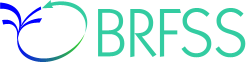 2021Sistema de Vigilancia de Factores de Riesgo del Comportamiento CuestionarioF I N A LUTAH:  May 12, 2021CDC:  February 20, 2021NOTES:Las opciones de respuesta EN MAYÚSCULAS reemplazan el texto. Los resaltados rosas indican que estas notas/instrucciones deben incluirse en el código Ci3. Formulario aprobadoNo OMB 0920-1061Fecha de vencimiento: 31/03/2022Se calcula que la carga pública reportada para recopilar esta información es un promedio de 27 minutos por respuesta, e incluye el tiempo invertido en revisar las instrucciones, buscar las fuentes de información existentes, recolectar y mantener los datos necesarios, y completar y revisar el proceso de recolección de la información. Una agencia no puede hacer ni patrocinar una recolección de información y las personas no están obligadas a responder, a menos que se presente un número de control de OMB válido y vigente. Envíe sus comentarios acerca de este cálculo del tiempo o sobre cualquier otro aspecto de esta recolección de información y sus sugerencias para reducir este tiempo a la dirección CDC/ATSDR Reports Clearance Officer, 1600 Clifton Road NE, MS D-74, Atlanta, Georgia 30333; ATTN: PRA (0920-1061)Sistema de Vigilancia de Factores de Riesgo del Comportamiento Cuestionario del 2021ÍndiceÍndice	3Encabezado OMB	5Guion para el Entrevistador Línea Telefónica Fija	5Guion del Entrevistador para Teléfono Celular	9Secciones Básicas	13Sección 1: Estado de Salud	13Sección 2: Días Saludables	13Sección 3: Acceso a Atención Médica	14Discriminación y Utilización de Salud Médica	16Sección 4: Ejercicio	17Sección 5: Conocimiento Acerca de la Hipertensión	18Sección 6: Conocimiento Acerca del Colesterol	18Sección 7: Enfermedades Crónicas	19Sección 8: Artritis	22Sección 9: Información Demográfica	24Módulo 27: Sexo al Nacer	27Módulo 28: Orientación Sexual e Identidad de Género	27Sección 9: Información Demográfica CONTINUED	29Sección 10:  Discapacidad	36Sección 11: Consumo de Tabaco	37Módulo 22:  Cese del Tabaco	39Sección 12: Consumo de Alcohol	40Sección 13: Vacunación	41Vacunación Vacunal (Solo para Adultos)	43Sección 14: V.I.H./Sida	43Sección 15: Frutas y Verduras	44Módulos Opcionales	48Módulo 13:  Sobrevivientes de Cáncer, Tipo de Cáncer	48Módulo 14:  Sobrevivientes de Cáncer, Curso de Tratamiento	50Módulo 15:  Sobrevivientes de Cáncer, Manejo del Dolor	52Módulo 21: Marihuana	53Uso de Marihuana de Utah	54Módulo 25: Selección Aleatoria de Niños	55Módulo 26: Prevalencia del Asma Infantil	59Preguntas Adicionales del Estado	61Vacuna contra la Vacilación (solo para Niños)	61Autismo Infantil	61Planificación Familiar	64Acceso a la Planificación Familiar	66Tatuajes	67Seguro y Acceso	68Telesalud/Telemedicina	72COVID-19	73Preguntas sobre el Uso del Tabaco en Utah	76Accesso al Transporte	79Lesión Cerebral Traumática	79Escala de Aislamiento Social Percibida	81Inseguridad Alimentaria / Estampillas de Comida	82Suicido	84PHQ-9	85Estigma por Abuso de Sustancias	87Consumo Excesivo de Alcohol	87Guion para Pedir Permiso para Volver a Llamar y Preguntar Sobre el Asma	90Selección para Llamada de Seguimiento Sobre el Asma	90Declaración Final	90Encabezado OMBFormulario aprobadoN.o OMB 0920-1061Fecha de vencimiento: 31/03/2021Se calcula que la carga pública reportada para recopilar esta información es de un promedio de 27 minutos por respuesta e incluye el tiempo invertido en revisar las instrucciones, consultar las fuentes de información existentes, recopilar y mantener los datos necesarios, así como concluir y revisar el proceso de recolección de la información. Una agencia no puede hacer ni patrocinar una recolección de información y las personas no están obligadas a responder, a menos que se presente un número de control de OMB válido y vigente. Envíe sus comentarios acerca de este cálculo del tiempo o sobre cualquier otro aspecto de esta recolección de información y sus sugerencias para reducir este tiempo a la dirección CDC/ATSDR Reports Clearance Officer, 1600 Clifton Road NE, MS D-74, Atlanta, Georgia 30333; ATTN: PRA (0920-1061)Guion para el Entrevistador Línea Telefónica FijaHOLA, llamo de parte del Departamento de Salud de Utah.  Mi nombre es      (nombre)   .  Estamos recopilando información acerca de la salud de los residentes de Utah.  Este proyecto lo lleva a cabo el Departamento de Salud de Utah con ayuda de los Centros para el Control y la Prevención de Enfermedades. Su número de teléfono fue seleccionado al azar para esta encuesta, por lo que quisiera hacerle algunas preguntas sobre su salud y sus hábitos de salud.LL01 	¿Estoy hablando al     (número de teléfono)     ?															(63)1	SÍ, NÚMERO CORRECTO 			[PASE AL LL04]2	NO, EL NÚMERO NO ES EL MISMO 	[TERMINAR][CATI /NOTE: IF LL01 = 2 (NO), SAY ‘MUCHAS GRACIAS, PERO CREO QUE LLAMÓ A UN NÚMERO EQUIVOCADO. ES POSIBLE QUE SU NÚMERO SEA SELECCIONADO EN OTRA OPORTUNIDAD. GRACIAS POR SU ATENCIÓN. ADIÓS.’]  PVTRESLL02 	¿Estoy hablando a una residencia particular?													(64)LEA LO SIGUIENTE SOLO SI ES NECESARIO: Por residencia particular queremos decir una vivienda como una casa o apartamento.1	SÍ							[PASE AL LL04]2	NO							[PASE AL LL03]3	NO, ES SOLO UN TELÉFONO COMERCIAL	[TERMINAR][CATI/INTERVIEWER NOTE: IF LL02 = 3 (NO, THIS IS A BUSINESS PHONE), SAY ‘MUCHAS GRACIAS, PERO POR EL MOMENTO SOLO ESTAMOS ENTREVISTANDO A PERSONAS CON LÍNEAS TELEFÓNICAS EN SUS RESIDENCIAS PARTICULARES.’][CATI/INTERVIEWER NOTE: LOS NÚMEROS COMERCIALES QUE TAMBIÉN SE UTILIZAN PARA LA COMUNICACIÓN PERSONAL SON ELEGIBLES.]Residencia UniversitariaLL03 	¿Vive en una residencia universitaria?? 													(65)LEA LO SIGUIENTE SOLO SI ES NECESARIO: Por residencia universitaria queremos decir dormitorio, vivienda para estudiantes graduados o profesores visitantes, u otro tipo de alojamiento provisto por una universidad.1	SÍ		[PASE AL LL04]2	NO		[TERMINAR][CATI/INTERVIEWER NOTE: IF LL03 = 2 (NO), SAY ‘MUCHAS GRACIAS, PERO POR EL MOMENTO SOLO ESTAMOS ENTREVISTANDO A PERSONAS QUE VIVEN EN RESIDENCIAS PARTICULAR O UNIVERSITARIA.’]Estado Donde ResideLL04	¿Usted vive en estos momentos en Utah? 													(66)NOTA: Estado de residencia es el estado en el que ha residido por lo menos 30 días consecutivos durante el cual se esta llevando a cabo la encuesta para la que se esta llamando. 	1	SÍ		[PASE AL LL05]2	NO		[TERMINAR]	[CATI/INTERVIEWER NOTE: IF LL04 = 2 (NO), SAY ‘MUCHAS GRACIAS, PERO POR EL MOMENTO SOLO ESTAMOS ENTREVISTANDO A PERSONAS QUE VIVEN EN UTAH.’]  Teléfono CelularLL05 	¿Estoy llamando a un teléfono celular?  													(67)NOTA: El servicio telefónico por internet se considera una línea telefónica fija (e incluye Vonage, Magic Jack, y otros servicios telefónicos de uso residencial).LEA LO SIGUIENTE SOLO SI ES NECESARIO: ‘Por teléfono celular queremos decir un teléfono móvil y que pueda usarse fuera de su vecindario.’1	SÍ, ES UN TELÉFONO CELULAR	[TERMINAR]	[INTERVIEWER NOTE: YOU INDICATED THIS NUMBER REACHES A CELL PHONE.  IF THIS NUMBER IS A LANDLINE, PRESS '4' TO RETURN TO THE PREVIOUS QUESTION.] [CATI/INTERVIEWER NOTE: IF LL05 = 1 (YES), SAY ‘MUCHAS GRACIAS, PERO POR EL MOMENTO SOLO ESTAMOS LLAMANDO A TELÉFONOS FIJOS Y A RESIDENCIAS PARTICULARES O UNIVERSITARIAS PARA REALIZAR ESTA ENCUESTA.’] 2	NO, NO ES UN TELÉFONO CELULAR	[PASE AL LL06][CATI/INTERVIEWER NOTE: IF LL03 = 1 (YES), CONTINUE; OTHERWISE, GO TO ADULT RANDOM SELECTION.] LL Adulto   [CATI/INTERVIEWER NOTE: IF LL03 = 1 (YES) AND LL06 = 1 (YES), GO TO LL07.  IF LL03 = 1 (YES) AND LL06 = 2 (NO), TERMINATE AND SAY ‘THANK YOU VERY MUCH, BUT WE ARE ONLY INTERVIEWING PERSONS AGED 18 OR OLDER AT THIS TIME.’] [CATI/INTERVIEWER NOTE: IF LL02 = 1 (YES) AND LL06 = 1 (YES) OR 2 (NO), GO TO ADULT RANDOM SELECTION.]  LL06 	¿Tiene usted 18 años o más?  													(68) 1          SÍ			[PASE AL LL07]2	NO			[TERMINAR]Sexo de AdultoLL07	 ¿Su sexo al nacer fue hombre o mujer?		 									(69)1	HOMBRE  				2          MUJER			7		NO SABE / NO ESTÁ SEGURO	[TERMINAR]	9	SE NIEGA A CONTESTAR		[TERMINAR][CATI/INTERVIEWER NOTE: IF LL07 = 1 OR 2 AND LL03 = 1, GO TO TRANSITION TO SECTION 1.][CATI/INTERVIEWER NOTE: IF LL07 = 7 (NO SABE / NO ESTÁ SEGURO ) OR 9 (SE NIEGA A CONTESTAR ), SAY ‘THANK YOU FOR YOUR TIME, YOUR NUMBER MAY BE SELECTED FOR ANOTHER SURVEY IN THE FUTURE.’] Selección Aleatoria de AdultoLL08	Para esta encuesta, necesito seleccionar al azar a un adulto que viva en su casa. Excluidos los adultos que viven fuera de la casa, como los estudiantes que viven en la universidad, ¿cuántas personas de su hogar, incluido usted, tienen 18 años o más?	_ _ CANTIDAD DE ADULTOS													(70-71)Si la respuesta es ‘1’: ¿Es usted el adulto?Si la respuesta es ‘Sí’:  En ese caso, usted es la persona con la que necesito hablar.  											[GO TO LL09]Si la respuesta es ‘No’:  ¿Podría hablar con el adulto en la casa?Si 2-6 o más, GO TO LL10.LL09	Es usted hombre o mujer? 																					(72)1	HOMBRE			[GO TO TRANSICIÓN A SECCIÓN 1]2 	MUJER			[GO TO TRANSICIÓN A SECCIÓN 1]7	NO SABE / NO ESTÁ SEGURO	[TERMINAR]9	SE NIEGA A CONTESTAR		[TERMINAR][CATI/INTERVIEWER NOTE: IF LL09 = 7 (NO SABE / NO ESTÁ SEGURO ) OR 9 (SE NIEGA A CONTESTAR ), SAY ‘THANK YOU FOR YOUR TIME, YOUR NUMBER MAY BE SELECTED FOR ANOTHER SURVEY IN THE FUTURE.’] LL10	¿Cuántos de estos adultos son hombres?													(73-74)_ _ 	NUMERO DE HOMBRES77	NO SABE / NO ESTÁ SEGURO99	SE NIEGA A CONTESTARLL11	Así que el número de mujeres en el hogar es ___?													(75-76)_ _ 	NUMERO DE MUJERES	Es eso correcto?DO NOT READ: Confirm number of adult women or clarify that total number of adults in the household.   LL12	La persona que vive en su casa con quien necesito hablar es [[mayor/menor/medio/ hombre/mujer].  Es usted [mayor/menor/medio/hombre/mujer] de su casa?             (77)NOTE: If person indicates that they are not the selected respondent, ask for correct respondent and re-ask LL12.1	HOMBRE			[GO TO TRANSICIÓN A SECCIÓN 1]2 	MUJER			[GO TO TRANSICIÓN A SECCIÓN 1]7	NO SABE / NO ESTÁ SEGURO			[TERMINAR]9	SE NIEGA A CONTESTAR				[TERMINAR][CATI/INTERVIEWER NOTE: IF LL12 = 7 (NO SABE / NO ESTÁ SEGURO ) OR 9 (SE NIEGA A CONTESTAR ), SAY ‘THANK YOU FOR YOUR TIME, YOUR NUMBER MAY BE SELECTED FOR ANOTHER SURVEY IN THE FUTURE.’] Guion del Entrevistador para Teléfono CelularHOLA, llamo de parte del Departamento de Salud de Utah.  Mi nombre es      (nombre)   .  Estamos recopilando información acerca de la salud de los residentes de Utah.  Este proyecto lo lleva a cabo el Departamento de Salud de Utah con ayuda de los Centros para el Control y la Prevención de Enfermedades. Su número de teléfono fue seleccionado al azar para esta encuesta, por lo que deseo hacerle algunas preguntas sobre su salud y sus prácticas de salud.CP01 	¿Es un buen momento para hablar con usted o esta manejando? 													(78)1	SÍ			[PASE AL CP02]2	NO			[TERMINAR]  [CATI/INTERVIEWER NOTE: IF ‘NO,’ THANK YOU VERY MUCH. WE WILL CALL YOU BACK AT A MORE CONVENIENT TIME.  (SET APPOINTMENT IF POSSIBLE.)  STOP] TeléfonoCP02 	¿Hablo con el (número de teléfono)?											(79)1	SÍ			[PASE AL CP03]2	NO			[TERMINAR][CATI/INTERVIWER NOTE: IF ‘NO,’ THANK YOU VERY MUCH, BUT I SEEM TO HAVE DIALED THE WRONG NUMBER. IT’S POSSIBLE THAT YOUR NUMBER MAY BE CALLED AT A LATER TIME.] Teléfono celularCP03 	¿Estoy llamando a un teléfono celular? 												(80)LEA LO SIGUIENTE SOLO SI ES NECESARIO: ‘Por teléfono celular queremos decir un teléfono móvil y que pueda usarse fuera de su vecindario.’1	SÍ, ES UN TELÉFONO CELULAR			[PASE AL CP04]2	NO, NO ES UN TELÉFONO CELULAR		[TERMINAR][CATI/INTERVIEWER NOTE: IF CP03 = 2 (NO), SAY ‘THANK YOU VERY MUCH, BUT WE ARE ONLY INTERVIEWING PERSONS WITH CELL TELEPHONES AT THIS TIME.’]AdultoCP04 	¿Tiene usted 18 años o más? 												(81)1	SÍ						[PASE AL CP05]2	NO						[TERMINAR][CATI/INTERVIEWER NOTE: IF CP04 = 2 (NO), SAY ‘THANK YOU VERY MUCH, BUT WE ARE ONLY INTERVIEWING PERSONS AGED 18 OR OLDER AT THIS TIME.’] Sexo de AdultoCP05	 ¿Su sexo al nacer fue hombre o mujer?		 										(82)1	HOMBRE  			2          MUJER7		NO SABE / NO ESTÁ SEGURO			[TERMINAR]9	SE NIEGA A CONTESTAR				[TERMINAR][CATI/INTERVIEWER NOTE: IF CP05 = 7 (NO SABE / NO ESTÁ SEGURO ) OR 9 (SE NIEGA A CONTESTAR ), SAY ‘THANK YOU FOR YOUR TIME, YOUR NUMBER MAY BE SELECTED FOR ANOTHER SURVEY IN THE FUTURE.’]Domicilio Particular CP06 	¿Usted vive en un domicilio particular?													(83)	LEA LO SIGUIENTE SOLO SI ES NECESARIO: ‘Por domicilio particular queremos decir una vivienda tipo casa o apartamento.’1	SÍ 		[PASE AL CP08]2	NO		[PASE AL CP07]	Residencia UniversitariaCP07 	¿Vive en una residencia universitaria? 												(84)LEA LO SIGUIENTE SOLO SI ES NECESARIO: ‘Por residencia universitaria queremos decir dormitorio, vivienda para estudiantes graduados o profesores visitantes, u otro tipo de alojamiento provisto por una universidad.’1	SÍ		[PASE AL CP08]2	NO		[TERMINAR][CATI/INTERVIEWER NOTE:  IF CP07 = 2 (NO), SAY ‘THANK YOU VERY MUCH, BUT WE ARE ONLY INTERVIEWING PERSONS WHO LIVE IN PRIVATE RESIDENCES OR COLLEGE HOUSING AT THIS TIME.’]Estado Donde ResideCP08 	¿Usted vive en estos momentos en ____ (estado) ____?  												(85)NOTA: Estado de residencia es el estado en el que ha residido por lo menos 30 días consecutivos durante el cual se esta llevando a cabo la encuesta para la que se esta llamando. 1	SÍ		[PASE AL CP10]2	NO		[PASE AL CP09]EstadoCP09 	¿En qué estado vive usted en estos momentos?												(86-87)	    INGRESE EL CÓDIGO FIPS DEL ESTADO77	VIVIR FUERA DE ESTADOS UNIDOS Y TERRITORIOS PARTICIPANTES99	SE NIEGA A CONTESTAR[CATI/INTERVIEWER NOTE: IF CP09 = 77 OR 99, SAY ‘MUCHAS GRACIAS, PERO SOLO ESTAMOS ENTREVISTANDO A PERSONAS QUE VIVEN EN LOS ESTADOS UNIDOS.’]Línea Telefónica FijaCP10 	¿Tiene usted también un teléfono fijo en su casa que se utilice para hacer y recibir llamadas?  												(88)NOTA: El servicio telefónico por internet se considera una línea telefónica fija (e incluye Vonage, Magic Jack y otros servicios telefónicos de uso residencial).LEA LO SIGUIENTE SOLO SI ES NECESARIO: ‘Por teléfono fijo queremos decir un teléfono 'regular' de los que se usan en las casas para hacer o recibir llamadas. Por favor incluya los teléfonos fijos tanto de uso comercial como privado.’1	SÍ	2	NO7		NO SABE / NO ESTÁ SEGURO	9	SE NIEGA A CONTESTAR	[CATI/INTERVIEWER NOTE: IF CP07 = 1 (YES), DO NOT ASK NUMBER OF ADULTS QUESTIONS, GO TO CORE.   IF CP07 = 1 (YES), THEN NUMBER OF ADULTS IS AUTOMATICALLY SET TO 1.]NUMADULTCP11	¿Cuántas personas de las que viven en su casa, incluido usted, tienen 18 años o más?													(89-90) 	_ _ 	CANTIDAD DE ADULTOS77		NO SABE / NO ESTÁ SEGURO	99	SE NIEGA A CONTESTARTransición a Sección 1.Secciones Básicas[CATI/INTERVIEWER NOTE: ITEMS IN PARENTHESES ANYWHERE THROUGHOUT THE QUESTIONNAIRE DO NOT NEED TO BE READ.]Transición a Sección 1:No le preguntaré su apellido ni su dirección ni ningún otro dato personal que pudiera identificarlo. Si hay alguna pregunta que no desea contestar, no tiene que hacerlo. También puede dar por terminada esta encuesta en cualquier momento. Toda la información que usted me dé será confidencial.  Si tiene alguna pregunta sobre esta encuesta, por favor llame al 1-801-538-6008. Sección 1: Estado de Salud C01.01	¿Diría usted que su estado de salud general es excelente, muy bueno, bueno, regular, o malo?																	(101)1	EXCELENTE2	MUY BUENO3	BUENO4	REGULAR5	MALO7	NO SABE / NO ESTÁ SEGURO9	SE NIEGA A CONTESTARSección 2: Días SaludablesC02.01	Respecto a su salud física —que incluye enfermedades físicas y lesiones— en los últimos 30 días, ¿por cuántos días su salud física no fue buena?											(102-103)	NOTA:  88 se puede codificar si el encuestado dice ‘nunca’ o ‘ninguno.’ No es necesario pedir a los encuestados que proporcionen un número si indican que esto nunca ocurre._ _	CANTIDAD DE DÍAS [RANGO: 01-30]88	NINGUNO77	NO SABE / NO ESTÁ SEGURO99	SE NIEGA A CONTESTARC02.02	Ahora, piense en su salud mental, que incluye estrés, depresión y problemas emocionales, en los últimos 30 días, ¿por cuántos días su salud mental no fue buena?											(104-105)NOTA:  88 se puede codificar si el encuestado dice ‘nunca’ o ‘ninguno.’ No es necesario pedir a los encuestados que proporcionen un número si indican que esto nunca ocurre._ _	CANTIDAD DE DÍAS [RANGO: 01-30]88	NINGUNO 77	NO SABE / NO ESTÁ SEGURO99	SE NIEGA A CONTESTAR	[CATI NOTE: IF C02.01 AND C02.02 = 88 (NONE), GO TO NEXT SECTION.]C02.03 	En los últimos 30 días, ¿por cuántos días la mala salud física o mental le impidieron realizar sus actividades habituales, como cuidados personales, trabajo o actividades recreativas?												(106-107)NOTA:  88 se puede codificar si el encuestado dice ‘nunca’ o ‘ninguno.’ No es necesario pedir a los encuestados que proporcionen un número si indican que esto nunca ocurre._ _	CANTIDAD DE DÍAS [RANGO: 01-30]88	NINGUNO77	NO SABE / NO ESTÁ SEGURO99	SE NIEGA A CONTESTARSección 3: Acceso a Atención MédicaC03.01	¿Cuál es su actual fuente principal de seguro de salud?												(108-109) NOTA: Si el encuestado tiene varias fuentes de seguro, pregunte cuál utiliza con más frecuencia. Si el encuestado da el nombre de un plan de salud en lugar del tipo de cobertura, pregunte si se trata de un seguro comprado de forma independiente, a través de su empleador, o a través de Medicaid o CHIP.01	Un plan que compra a través de un empleador o sindicato (incluye planes pregagados a través del empleador de otra persona) 02	Un plan que usted u otro miembro de la familia compra por su cuenta [GO TO HLTHEX]					03	Medicare04	Medigap05	Medicaid06	El Programa de Seguro de Salud para Niños (CHIP)07	Servicios de Salud Militar (TRICARE (CHAMPUS) / VA health care / CHAMP-VA)08 	Servicio de Salud Indigena09	Programa Statal de Salud10	Otro programa guvernamental88	No tiene cobertura de ningún tipo		[GO TO HLTHEX]77	NO SABE / NO ESTÁ SEGURO	99	SE NIEGA A CONTESTAR[CATI NOTE: ASK HLTHEX ON QUESTIONNAIRE PATHS 11/21 ONLY.]HLTHEX	¿Su cobertura es a través del Intercambio Federal de Salud healthcare.gov?												(1168)1	SÍ2	NO7 	NO SABE / NO ESTÁ SEGURO    9	SE NIEGA A CONTESTAR C03.02 	¿Hay alguna persona o un grupo de médicos que usted considere su proveedor de atención médica personal? 													(110)NOTA: Si la respuesta es ‘No,’ pregunte: ¿Hay más de una o no hay ninguna persona a la que considere su doctor de cabecera o proveedor de atención médica personal?NOTA: Si el encuestado tenía varios grupos de médicos, entonces sería más de uno, pero si tuvieran más de un médico en el mismo grupo sería uno.1	SÍ, SOLO UNA2	MÁS DE UNA3	NO 7	NO SABE / NO ESTÁ SEGURO9	SE NIEGA A CONTESTARC03.03 	¿Hubo algún momento en los últimos 12 meses en que necesitó visitar a un médico pero no pudo por razones economicas?																			(111)1	SÍ2	NO7	NO SABE / NO ESTÁ SEGURO9	SE NIEGA A CONTESTARC03.04	¿Cuándo fue la última vez que fue al doctor para hacerse un chequeo de rutina? NOTA:  Un chequeo de rutina es un examen físico general, no un examen para una lesión, enfermedad o condición específica.											(112)	LEA SI ES NECESARIO:1	En el último año (hace menos de 12 meses)2    	En los últimos 2 años (hace más de 1 año  pero menos de 2)3    	En los últimos 5 años (hace más de 2 años  pero menos de 5)4	Hace 5 años o más7	NO SABE / NO ESTÁ SEGURO8	NUNCA9	SE NIEGA A CONTESTARDiscriminación y Utilización de Salud Médica[CATI NOTE: ASK DISCRIMINATION AND HEALTHCARE UTILIZATION QUESTIONS ON BOTH QUESTIONNAIRE PATHS.]STDIS01	En los últimos dos años, ¿se ha sentido discriminado o tratado injustamente al acceder atención médica en Utah?											(901)NOTA: La discriminación se refiere al trato injusto de personas y grupos en función de determinadas características.NOTA: La atención médica se refiere a la atención recibida en una clínica, hospital, proveedor de salud mental, dentista, cita de telesalud o cualquier otra atención recibida para la salud física o mental.POR FAVOR LEER:Sí, me he sentido discriminado o tratado injustamenteNo, no me he sentido discriminado ni tratado injustamente									[GO TO STDIS03] No, no he tenido acceso a atención médica en Utah en los últimos dos años 							[GO TO STDIS03]7	NO SABE / NO ESTÁ SEGURO		[GO TO STDIS03]9	SE NIEGA A CONTESTAR		[GO TO STDIS03]STDIS02	En los últimos dos años, cuando se sintió discriminado o tratado injustamente al acceder atención médica en Utah, ¿fue por alguna de las siguientes razones? Seleccione todas las que correspondan.										(902-917)POR FAVOR LEER:Raza, etnica o color de pielHabilidad de hablar inglesSexoOrientation sexualIdentidad o expresión de géneroSituación financiera o estado económicoSeguro medicoDiscapacidad88	NINGUNA DE ESTAS RAZONES77	NO SABE / NO ESTÁ SEGURO99	SE NIEGA A CONTESTAR STDIS03	En los últimos dos años, ¿ha retrasado el acceso a la atención médica de rutina o de emergencia en Utah por temor a la discriminación o a ser tratado injustamente? Díria usted que…										(918)NOTA: La atención médica de rutina podría incluir chequeos médicos anuales o exámenes médicos.POR FAVOR LEER:Retraso en el acceso únicamente a la atención médica de rutinaAcceso retrasado únicamente a la atención médica de emergencia Retraso en el acceso a la atención médica de rutina y de emergenciaNo retrasó el acceso a la atención médica 8	NO HAN ACCEDIDO A ATENCIÓN MÉDICA EN UTAH EN LOS ÚLTIMOS DOS AÑOS7	NO SABE / NO ESTÁ SEGURO9	SE NIEGA A CONTESTARSección 4: EjercicioC04.01	En los últimos 30 días, a excepción de su trabajo habitual, ¿participó en alguna actividad física o hizo algún tipo de ejercicio como correr, caminar, calistenia, jugar al golf o realizar actividades de jardinería?												(113)NOTA:  Si el encuestado no tiene trabajo habitual o está jubilado, puede contar cualquier actividad física o ejercicio que haga.1	SÍ2	NO7	NO SABE / NO ESTÁ SEGURO9	SE NIEGA A CONTESTARSTAB05	Durante los últimos 30 días, ¿en cuántos días caminó hacia y desde el trabajo, para hacer recados, o para ir de un lugar a otro? Incluya solamente los días que usted caminó por lo menos 10 minutos y no incluya el caminar para la diversion o el ejercicio.											(919-920)_ _	DÍAS EN LOS ÚLTIMOS 30 [RANGO: 1-30]	 88 	NADA	  77	NO SABE / NO ESTÁ SEGURO99 	SE NIEGA A CONTESTARSección 5: Conocimiento Acerca de la HipertensiónC05.01 	¿ALGUNA VEZ un médico, una enfermera u otro profesional de la salud le dijo que tenía presión arterial alta?											(114)NOTA: Si la respuesta es ‘Sí’ y la persona encuestada es MUJER, pregúntele: ¿Esto fue únicamente durante su embarazo?LEA LO SIGUIENTE SOLO SI ES NECESARIO: Por ‘otro profesional de la salud’ nos referimos a una enfermera especializada, un auxiliar médico o algún otro profesional de la salud con licencia para ejercer.1	SÍ2	SÍ, PERO SE LE COMUNICÓ ESTO A LA MUJER SOLO DURANTE SU EMBARAZO 					[GO TO NEXT SECTION]	3	NO  						[GO TO NEXT SECTION]4	SE LE DIJO QUE TENÍA HIPERTENSIÓN ARTERIAL O QUE ERA PREHIPERTENSA O  PRESIÓN ARTERIAL ALTA						[GO TO NEXT SECTION]	7	NO SABE / NO ESTÁ SEGURO		[GO TO NEXT SECTION]	9	SE NIEGA A CONTESTAR			[GO TO NEXT SECTION]C05.02 	¿Toma actualmente algún medicamento para controlar su presión arterial alta?											(115)1	SÍ2	NO7	NO SABE / NO ESTÁ SEGURA9	SE NIEGA A CONTESTARSección 6: Conocimiento Acerca del ColesterolC06.01	El colesterol sanguíneo es una sustancia grasa que se encuentra en la sangre. ¿Cuánto hace aproximadamente que le hicieron su último análisis de colesterol?												(116)LEA SOLO SI ES NECESARIO:1	Nunca					[GO TO NEXT SECTION]2 	En el último año (hace menos de un año)3 	En los últimos 2 años (hace más de 1 año, pero menos de 2)4	En los últimos 3 años (hace más de 2 años, pero menos de 3)5	En los últimos 3 años (hace más de 3 años, pero menos de 4)6 	En los últimos 5 años (hace más de 4 años, pero menos de 5)8 	Hace 5 años o más7	NO SABE / NO ESTÁ SEGURO		[GO TO NEXT SECTION]9	SE NIEGA A CONTESTAR 		[GO TO NEXT SECTION]C06.02	¿Alguna vez le ha dicho un doctor, una enfermera u otro profesional de la salud que su nivel de colesterol es alto?												(117)NOTA: Por ‘otro profesional de la salud,’ nos referimos a una enfermera practicante, un asistente médico o algún otro profesional de la salud con licencia.1 	SÍ2	NO7	NO SABE / NO ESTÁ SEGURO9	SE NIEGA A CONTESTARC06.03	¿Está tomando en la actualidad medicamentos recetados por su doctor u otro profesional de la salud para controlar el colesterol?											(118)NOTA: Si el encuestado pregunta por qué podrían tomar medicamentos sin tener el colesterol alto, lea: Los médicos pueden estatinas para quienes no tienen colesterol alto pero tienen un alto riesgo de enfermedad cardiovascular aterosclerótica.1 	SÍ2 	NO7 	NO SABE / NO ESTÁ SEGURO9 	SE NIEGA A CONTESTARSección 7: Enfermedades Crónicas¿Alguna vez un doctor, un enfermero u otro profesional de la salud le dijo que tenía alguna de las siguientes enfermedades? Para cada una, responda ‘Sí,’ ‘No,’ o ‘No estoy seguro.’C07.01 	¿(Alguna vez) le dijeron que tuvo un ataque cardiaco, también llamado infarto de miocardio?												(119)1	SÍ2	NO 7	NO SABE / NO ESTÁ SEGURO 9	SE NIEGA A CONTESTARC07.02 	¿(Alguna vez) le dijeron que tenía angina de pecho o una cardiopatía coronaria?											(120)1	SÍ2	NO 7	NO SABE / NO ESTÁ SEGURO 9	SE NIEGA A CONTESTARC07.03	¿(Alguna vez) le dijeron que tuvo un accidente cerebrovascular?															(121)1	SÍ2	NO 7	NO SABE / NO ESTÁ SEGURO 9	SE NIEGA A CONTESTARC07.04	¿(Alguna vez) le dijeron que tenía asma?																			(122)2	NO 					[GO TO C07.06]7	NO SABE / NO ESTÁ SEGURO 	[GO TO C07.06]9	SE NIEGA A CONTESTAR 	[GO TO C07.06]C07.05	¿Usted todavía tiene asma?                                                                                                											(123)1	SÍ2	NO 7	NO SABE / NO ESTÁ SEGURO 9	SE NIEGA A CONTESTAR  C07.06	¿(Alguna vez) le dijeron que tenía cáncer de piel?												(124)  1	SÍ2	NO 7	NO SABE / NO ESTÁ SEGURO 9	SE NIEGA A CONTESTAR  C07.07	¿(Alguna vez) le dijeron que tenía otro tipo de cáncer? 												(125) 	1	SÍ2	NO 7	NO SABE / NO ESTÁ SEGURO 9	SE NIEGA A CONTESTAR  C07.08	¿(Alguna vez) le dijeron que tenía enfermedad pulmonar obstructiva crónica (EPOC), enfisema o bronquitis crónica?								(126)1	SÍ2	NO 7	NO SABE / NO ESTÁ SEGURO 9	SE NIEGA A CONTESTAR  C07.09	¿(Alguna vez) le dijeron que tenía un trastorno depresivo (como depresión, depresión grave, distimia) o depresión leve?								(127)1	SÍ2	NO 7	NO SABE / NO ESTÁ SEGURO 9	SE NIEGA A CONTESTAR  C07.10	Sin tener en cuenta los cálculos renales, infección en la vejiga, o incontinencia, ¿alguna vez le dijeron que tenía una enfermedad renal?  															(128)NOTA: Incontinencia es no poder controlar el flujo de la orina. 1	SÍ2	NO 7	NO SABE / NO ESTÁ SEGURO 9	SE NIEGA A CONTESTAR  C07.11	¿(Alguna vez) le dijeron que tenía diabetes?	                 									    		(129)NOTA: Si la respuesta es ‘sí’ y la persona encuestada es MUJER, pregúntele: ¿Esto fue únicamente durante el embarazo?NOTA: Si la persona encuestada contesta que le diagnosticaron prediabetes o intolerancia a la glucosa, utilice el código de respuesta ‘4.’1	SÍ2	SÍ, PERO LA MUJER DIJO QUE OCURRIÓ ÚNICAMENTE DURANTE EL EMBARAZO		[GO TO NEXT SECTION]  3	NO		[GO TO NEXT SECTION]  4	NO, PREDIABETES O INTOLERANCIA A LA GLUCOSA  					[GO TO NEXT SECTION]  7	NO SABE / NO ESTÁ SEGURO9	SE NIEGA A CONTESTAR[CATI NOTE: IF C07.11 = 1 (YES), GO TO NEXT QUESTION.  IF ANY OTHER RESPONSE, TO C07.11, GO TO PRE-DIABETES OPTIONAL MODULE, IF USED. OTHERWISE, GO TO NEXT SECTION.]  C07.12	¿A que edad le dijeron que tenía diabetes?												(130-131)_  _	CODIFIQUE LA EDAD EN AÑOS [CATI/INTERVIEWER NOTE: 97 = 97 AND 	OLDER.]98	NO SABE / NO ESTÁ SEGURO99	SE NIEGA A CONTESTARSección 8: ArtritisC08.01	¿Le ha dicho alguna vez un médico, una enfermera u otro profesional de la salud que tenía algún tipo de artritis, artritis reumatoide, gota, lupus o fibromialgia? 											(132)1	SÍ2	NO 		[GO TO NEXT SECTION]7	NO SABE / NO ESTÁ SEGURO 	[GO TO NEXT SECTION]9	SE NIEGA A CONTESTAR  	[GO TO NEXT SECTION]C08.02	¿Alguna vez un doctor u otro profesional de la salud ha sugerido alguna actividad física o ejercicio para ayudar a su artritis o síntomas en las articulaciones?													(133)NOTA: Si el encuestado no tiene claro si esto significa aumentar o disminuir la actividad física, significa aumento. 1   	SÍ 2	NO 7	NO SABE / NO ESTÁ SEGURO 9	SE NIEGA A CONTESTARC08.03	¿Alguna vez ha tomado un curso o clase educativa para enseñarle cómo manejar los problemas relacionados con su artritis o síntomas en las articulaciones?													(134)1   	SÍ 2	NO 7	NO SABE / NO ESTÁ SEGURO 9	SE NIEGA A CONTESTARC08.04	¿Actualmente tiene alguna limitación para realizar alguna de sus actividades habituales a causa de los síntomas de artritis o en las articulaciones?															(135)NOTA: Si le preguntan sobre medicamentos o tratamientos, el entrevistador debe decir: ‘Por favor responda a la pregunta con base en su experiencia actual, sin considerar si está tomando algún medicamento o si sigue un tratamiento.’1   	SÍ 2	NO 7	NO SABE / NO ESTÁ SEGURO 9	SE NIEGA A CONTESTAR[CATI NOTE:  C08.05 SHOULD BE ASKED OF ALL RESPONDENTS, REGARDLESS OF EMPLOYMENT STATUS.]C08.05	En la pregunta siguiente, nos referimos a un trabajo remunerado. ¿Los síntomas de artritis o de enfermedades en las articulaciones impiden actualmente su trabajo, afectan el tipo de trabajo o la cantidad de trabajo que hace?										(136)NOTA: Si la persona encuestada responde a cada una de esas preguntas (si el encuestado trabaja o no, tipo de trabajo y cantidad de trabajo) y alguna de las respuestas es ‘Sí,’ marque toda la respuesta como ‘Sí.’ Si le preguntan sobre medicamentos o tratamientos, el entrevistador debe decir: ‘Por favor responda a la pregunta con base en su experiencia actual, sin considerar si está tomando algún medicamento o si sigue un tratamiento.’1 	SÍ 2	NO 7	NO SABE / NO ESTÁ SEGURO 9	SE NIEGA A CONTESTARC08.06	Por favor, piense en los últimos 30 días, intentando recordar todos sus dolores o molestias en las articulaciones y si tomó o no medicamentos. Durante los últimos 30 días, ¿qué tan grave fue su dolor en las articulaciones en promedio en una escala de 0 a 10, donde 0 es sin dolor y 10 es el dolor o el dolor tan fuerte como puede ser?								  	  	(137-138)_ _	INGRESE EL NÚMERO [RANGO: 00-10]77	NO SABE / NO ESTÁ SEGURO99	SE NIEGA A CONTESTARSección 9: Información DemográficaC09.01 ¿Qué edad tiene?										 	     (139-140)_ _	CODIFIQUE LA EDAD EN AÑOS  [RANGO: 18-99]07	NO SABE / NO ESTÁ SEGURO09	SE NIEGA A CONTESTARC09.02 	¿Es usted latino o hispano, o de origen español?												     (141-144)  	Si la respuesta es ‘Sí,’ pregunte: ¿Es usted...?NOTA:  Es posible seleccionar una o más categorías.1	Mexicano, mexicoamericano, chicano2    	Puertorriqueño3    	Cubano4	De otro origen Latino, o Hispano, o Español   [GO TO UT9.2c]5	NO7	NO SABE / NO ESTÁ SEGURO9	SE NIEGA A CONTESTAR[CATI NOTE: ASK UT9.2c ON BOTH QUESTIONNAIRE PATHS.]UT9.2c	Usted se identifica como ‘De otro origen Latino, o Hispano, o Español.’ Es usted:		 									(921-924)NOTA:  Es posible seleccionar una o más categorías.POR FAVOR LEER:	1	Dominicano/a2	Centro Americano/a3	Sudamericano/a4	De otro origen Latino, Hispano o Español7	NO SABE / NO ESTÁ SEGURO9	SE NIEGA A CONTESTARC09.03	¿A cuál o cuáles de los siguientes grupos raciales diría usted que pertenece?Diría usted que ... Blanco, Negro o afroamericano, Indioamericano o nativo de Alaska, Asiático o Isleño del Pacífico ?								  											(145-172)NOTE: If Asian, ask: Indoasiático, Chino, Filipino, Japonés, Coreano, Vietnamita, o otro Asiático.NOTE:  If Pacific Islander, ask:  Nativo de Hawái, Guameño o Chamorro, Samoano, o otro Isleño del Pacífico.	NOTA:  Es posible seleccionar una o más categorías.	10	BLANCO20	NEGRO O AFROAMERICANO30	INDOAMERICANO O NATIVO DE ALASKA40	ASIÁTICO		41	INDOASIÁTICO42	CHINO43	FILIPINO44	JAPONÉS45	COREANO46	VIETNAMITA47	OTRO ORIGEN ASIÁTICO50	ISLEÑO DEL PACÍFICO	51    NATIVO DE HAWÁI		52    GUAMEÑO O CHAMORRO		53    SAMOANO		54    OTRO ISLEÑO DEL PACÍFICO		[GO TO UT9.3c]60	OTRO (ESPECIFIQUE)77	NO SABE / NO ESTÁ SEGURO	[GO TO M27.01]99	SE NIEGA A CONTESTAR		[GO TO M27.01][CATI NOTE: ASK UT9.3c ON BOTH QUESTIONNAIRE PATHS.]UT9.3c	Usted se identifica como de ‘Otras islas del Pacífico.’ Es usted:		 									(925)POR FAVOR LEER:	1	Tongano2	De otras islas del Pacífico7	NO SABE / NO ESTÁ SEGURO9	SE NIEGA A CONTESTAR[CATI NOTE: IF MORE THAN ONE RESPONSE TO C09.03, CONTINUE. OTHERWISE, GO TO MODULE 27, SEX AT BIRTH.]C09.04	¿Cuál de los siguientes grupos diría usted que es el más representativo de su raza?											(173-174)NOTA:  Si el encuestado proporciona más de una categoría, codifique como '99,' 'SE NIEGA A CONTESTAR.'10	BLANCO  20	NEGRO O AFROAMERICANO 30	INDOAMERICANO O NATIVO DE ALASKA40	ASIÁTICO	41	INDOASIÁTICO		42	CHINO		43	FILIPINO		44	JAPONÉS		45	COREANO		46	VIETNAMITA		47	OTRO ORIGEN ASIÁTICO50	ISLEÑO DEL PACÍFICO		51    NATIVO DE HAWÁI		52    GUAMEÑO O CHAMORRO		53    SAMOANO		54    OTRO ISLEÑO DEL PACÍFICO		[GO TO UT9.4c]60	OTRO (ESPECIFIQUE)77	NO SABE / NO ESTÁ SEGURO99	SE NIEGA A CONTESTAR[CATI NOTE: ASK UT9.4c ON BOTH QUESTIONNAIRE PATHS.]UT9.4c	Usted se identifica como de ‘Otras islas del Pacífico.’  Es usted:		 									(926)POR FAVOR LEER:	1	Tongano2	De otras islas del Pacífico7	NO SABE / NO ESTÁ SEGURO9	SE NIEGA A CONTESTARMódulo 27: Sexo al Nacer[CATI NOTE: ASK MODULE 27, SEX AT BIRTH, ON BOTH QUESTIONNAIRE PATHS.]M27.01 	¿Cuál fue su sexo al nacer?  ¿hombre o mujer?   												(648)NOTA:  Esta pregunta se refiere al certificado de nacimiento original del encuestado. No se refiere a certificados de nacimiento enmendados.1	HOMBRE  		2          MUJER7		NO SABE / NO ESTÁ SEGURO9	SE NIEGA A CONTESTARMódulo 28: Orientación Sexual e Identidad de Género[CATI NOTE: ASK MODULE 28, SEXUAL ORIENTATION AND GENDER IDENTITY, ON BOTH QUESTIONNAIRE PATHS.]Las siguientes dos preguntas son sobre orientación sexual e identidad de género.[CATI NOTE: ASK M28.01a IF SEX = 1 (MALE).]M28.01a 	¿Cuál de las siguientes opciones representa mejor su orientación sexual: 1, Gay; 2, Heterosexual; 3, Bisexual; o 4, Algo mas?     												(649)NOTA:  Por favor diga el número antes de la respuesta de texto. El encuestado puede responder con el número o el texto/palabra.LEA SI ES NECESARIO: Hacemos esta pregunta para comprender mejor la salud y las necesidades de atención médica de las personas con diferentes orientaciones sexuales. NOTA: Si el encuestado no comprende el tema de la pregunta, codifique 7.1	GAY 2	HETEROSEXUAL3	BISEXUAL4 	ALGO MAS7	NO SÉ LA RESPUESTA 9	SE NIEGA A CONTESTAR[CATI NOTE: ASK M28.01b IF SEX = 2 (FEMALE).]M28.01b 	¿Cuál de las siguientes opciones representa mejor su orientación sexual: 1, Lesbiana o gay; 2, Heterosexual; 3, Bisexual; o 4, Algo mas?     												(650)LEA SI ES NECESARIO: Hacemos esta pregunta para comprender mejor la salud y las necesidades de atención médica de las personas con diferentes orientaciones sexuales. NOTA:  Por favor diga el número antes de la respuesta de texto. El encuestado puede responder con el número o el texto/palabra.NOTA: Si el encuestado no comprende el tema de la pregunta, codifique 7.1	LESBIANO O GAY2	HETEROSEXUAL3	BISEXUAL4 	ALGO MAS7	NO SÉ LA RESPUESTA9	SE NIEGA A CONTESTARM28.02 	¿Se considera transgénero?												(651)Si ‘Sí,’ pregunte: ¿Se considera usted mismo como 1, hombre a mujer; 2, mujer a hombre; o 3, ¿género no conforme?  NOTA:  El encuestado puede responder con el número o el texto/palabra.NOTA:  Si se le pregunta acerca de la definición de no conformismo de género: algunas personas se consideran a sí mismas como no conformistas de género cuando no se identifican SOLO como un hombre o una mujer.LEA SI ES NECESARIO: Algunas personas se describen a sí mismas como transgénero cuando experimentan una identidad de género diferente a la de su sexo al nacer. Por ejemplo, una persona que nace en un cuerpo masculino, pero que se siente femenina o vive como una mujer, sería transgénero. Algunas personas transgénero cambian su apariencia física para que coincida con su identidad de género interna. Algunas personas transgénero toman hormonas y otras tienen cirugía. Una persona transgénero puede ser de cualquier orientación sexual, heterosexual, homosexual, lesbiana o bisexual.1	(SÍ, TRANSGÉNERO,) HOMBRE A MUJER2	(SÍ, TRANSGÉNERO,) MUJER A HOMBRE3	(SÍ, TRANSGÉNERO,) GÉNERO NO CONFORME4 	NO7	NO SABE / NO ESTÁ SEGURO9	SE NIEGA A CONTESTARSección 9: Información Demográfica CONTINUEDC09.05 	¿Es usted casado, divorciado, viudo, separado, nunca estuvo casado o vive en pareja sin estar casado?												(175)1	CASADO2	DIVORCIADO3	VIUDO4	SEPARADO5	NUNCA ESTUVO CASADO	6	VIVE EN PAREJA SIN ESTAR CASADO9	SE NIEGA A CONTESTARC09.06	¿Cuál es el grado escolar o nivel de educación más alto que ha completado?													(176)LEA LO SIGUIENTE SOLO SI ES NECESARIO:1	Nunca fue a la escuela o solamente fue al kínder2	1.o a 8.o grado (escuela primaria)3	9.o a 11.o grado (algunos estudios secundarios)4	12. º grado o diploma GED (graduado de escuela secundaria superior)5	1 a 3 años de universidad (algunos estudios universitarios o de escuela técnica)6	4 años o más de universidad (graduado universitario)9	SE NIEGA A CONTESTAR [CATI NOTE: ASK RELIGIOUS IDENTITY QUESTION ON BOTH QUESTIONNAIRE PATHS.]RELIGID	¿Se considera ser... ...? (Seleccione sólo una.)																									(927-928)NOTA: Si el entrevistado dice 'Sí,' pregunte: '¿De qué religión eres?', entonces elegir entre las siguientes opciones.POR FAVOR LEA LAS OPCIONES 1-6 SOLAMENTE:ProtestanteCatólico/aJudío/aSantos de los Últimos DíasAlguna otra religión que no he mencionada Sin afiliación religiosa77	NO SABE / NO ESTÁ SEGURO 99	SE NIEGA A CONTESTARAGNÓSTICO, ATEOBAUTISTA, BAUTISTA DEL SURBUDISTA, HINDÚ, MUSULMÁN, ISLAMCRISTIANO, NACIDO DE NUEVO, LA IGLESIA DE CRISTO, PENTACOSTALEPISCOPAL, LUTERANA, METODISTA, PRESBITERIANAORTODOXA GRIEGA, ORTODOXA ORIENTALTESTIGO DE JEHOVÁLA RELIGIÓN NATIVA AMERICANASIN DENOMINACION UNITARIO/AC09.07 	¿Vive en casa propia o rentada?												(177)NOTA: ‘Otra situación de vivienda’ puede incluir una vivienda colectiva o vivir con amigos o familiares sin pagar renta.NOTA:  La casa se define como el lugar donde usted vive la mayor parte del tiempo o del año.           LEA LO SIGUIENTE SOLO SI ES NECESARIO: Si el encuestado pregunta por qué le estamos haciendo esta pregunta responda ‘hacemos esta pregunta para comparar indicadores de salud entre personas con distintas situaciones de vivienda.’1	Propia				[GO TO SCNTMNY1]2	Rentada				[GO TO SCNTMNY1]3	Otra situación de vivienda7	NO SABE / NO ESTÁ SEGURO 9	SE NIEGA A CONTESTAR [CATI NOTE: ASK SOCIAL DETERMINANTS OF HEALTH HOUSING INSECURITY QUESTION ON BOTH QUESTIONNAIRE PATHS. ASK ONLY IF C09.07 = 1 OR 2.]SCNTMNY1	¿Con qué frecuencia en los últimos 12 meses diría que estaba preocupado o estresado por no tener suficiente dinero pagar su renta o hipoteca?  Diría usted que...											(929)POR FAVOR LEER:1 	Siempre2 	Usualmente3	Algunas veces4	Raramente5	Nunca7	NO SABE / NO ESTÁ SEGURO9 	SE NIEGA A CONTESTARC09.08 	¿En qué condado vive usted en estos momentos?										(178-180)	_  _  _	CÓDIGO ANSI DEL CONDADO 888	CONDADO EN OTRO ESTADO777	NO SABE / NO ESTÁ SEGURO999	SE NIEGA A CONTESTARC09.09	¿Cuál es el código postal de donde vive en estos momentos?											(181-185)_  _ _ _ _	INGRESE EL CÓDIGO POSTAL DE 5 DÍGITOS77777		NO SABE / NO ESTÁ SEGURO99999		SE NIEGA A CONTESTAR[CATI NOTE: IF CELL PHONE INTERVIEW, SKIP C09.10 AND GO TO C09.12.]C09.10	Sin incluir los teléfonos celulares o los números utilizados para computadoras, máquinas de fax o sistemas de seguridad, ¿tiene más de un número de teléfono en su hogar?					    							(186)1	SÍ 				 2	NO 					[GO TO C09.12]7	NO SABE / NO ESTÁ SEGURO 	[GO TO C09.12]9	SE NIEGA A CONTESTAR 	[GO TO C09.12]C09.11	¿Cuántos de estos números de teléfono son particulares?									 				(187)1	UNO2	DOS3	TRES4	CUATRO5	CINCO6	SEIS O MÁS	7	NO SABE / NO ESTÁ SEGURO9	SE NIEGA A CONTESTARC09.12	¿Cuántos teléfonos celulares tienes para uso personal?(188)NOTA: Incluya teléfonos celulares utilizados tanto para uso comercial como personal.1	UNO2	DOS3	TRES4	CUATRO5	CINCO6	SEIS O MÁS7	NO SABE / NO ESTÁ SEGUR8	NINGUNO9	SE NIEGA A CONTESTAR			[CATI NOTE: ASK INTERNET ACCESS QUESTION ON BOTH QUESTIONNAIRE PATHS.]STINT1	¿Qué tipo de acceso a Internet tienen usted o los miembros de su hogar en casa?  												(930)NOTA: La opción de respuesta 1 se refiere al acceso a través de un teléfono inteligente, dispositivo de punto de acceso personal, puerta de enlace WiFi LTE u otro dispositivo que utilice datos móviles. La opción de respuesta 2 se refiere al acceso a través de una conexión de banda ancha, cable, fibra óptica, DSL, satélite o de acceso telefónico.NOTA: El acceso a internet puede impactar la salud de personas el no tener acceso confiable de internet puede ocacionar mas dificultades para acceder recursos como informacion de salud, hacer citas o asistir a citas virtuales con un medicoPOR FAVOR LEER:Acceso a través de una compañía de teléfono celular o plan de datos móvilesAcceso a través de un proveedor de servicios de Internet Acceso a través de una compañía de teléfono celular y un proveedor de servicios de InternetTengo acceso pero no estoy seguro si es a través del servicio de teléfono celular o de un proveedor de servicios de Internet8	SIN ACCESO A INTERNET EN CASA7	NO SABE / NO ESTÁ SEGURO9	SE NIEGA A CONTESTARC09.13	¿Alguna vez ha estado en servicio activo en las Fuerzas Armadas de los Estados Unidos, ya sea en el servicio militar regular, en la Guardia Nacional o en una unidad de reserva militar? 												(189)NOTA: El servicio activo no incluye el entrenamiento en la Reserva ni en la Guardia Nacional, pero si incluye las actividades de movilización, por ejemplo, para la Guerra del Golfo Pérsico.1	SÍ2	NO7	NO SABE / NO ESTÁ SEGURO9	SE NIEGA A CONTESTARC09.14	¿Es usted actualmente empleado asalariado, trabajador independiente, desempleado por 1 año o más, desempleado por menos de 1 año, mujer u hombre que se ocupa de las tareas de la casa, estudiante, jubilado, o no puede trabajar? 																(190)NOTA: Si es más de una, diga: Seleccione la categoría que mejor lo describa.’NOTA: No use el código 7 para ‘No sabe’ en esta pregunta. 1	EMPLEADO ASALARIADO2	TRABAJADOR INDEPENDIENTE3	DESEMPLEADO POR 1 AÑO O MÁS 4	DESEMPLEADO POR MENOS DE 1 AÑO5	MUJER U HOMBRE QUE SE OCUPA DE LAS TAREAS DE LA CASA6	ESTUDIANTE7	JUBILADO8	NO PUEDE TRABAJAR9	SE NIEGA A CONTESTAR[CATI NOTE: ASK SOCIAL DETERMINANTS OF HEALTH EMPLOYMENT BENEFITS QUESTION ON BOTH QUESTIONNAIRE PATHS.  ASK ONLY IF C09.14 = 1.]STEMPBEN	¿Para cuáles de los siguientes beneficios es usted elegible con su empleador? Incluya todos los beneficios para los que es elegible, incluso si no los está utilizando actualmente. Seleccione todas las que correspondan.										(931-946)POR FAVOR LEER:01 	Seguro de salud02 	Días de enfermedad pagados03	Días pagados de descanso por maternidad o paternidad 04	Horas de trabajo flexibles05	Teletrabajo o trabajar desde casa06	Servicios de Compensación para Trabajadores07	Cuidado de niños en el lugar08	Programas de bienestar para la salud (que abordan el abandono del tabaco, la pérdida de peso, el manejo del estrés)88	NINGUNO77	NO SABE / ESTÁ SEGURA 99 	SE NIEGA A CONTESTARC09.15	¿Cuántos niños menores de 18 años viven en su hogar?											(191-192)_  _	CANTIDAD DE NIÑOS88	NINGUNO99	SE NIEGA A CONTESTARC09.16	Tomando en cuenta todas sus fuentes de ingresos, los ingresos anuales de su hogar son: 											(193-194)NOTA:  Si el encuestado no desea responder a ninguno de los diferentes niveles de ingresos, ingrese el código ‘99’ (se niega a contestar).							5 	Menos de $35 000    Si la respuesta es ‘No,’ pregunte 6; si es ‘sí,’ pregunte 4.	(Entre $25 000 pero menos de $35 000)4	Menos de $25 000    Si la respuesta es ‘No,’ codifique 5; si es ‘sí,’ pregunte 3. 	(Entre $20 000 pero menos de $25 000)3 	Menos de $20 000   Si la respuesta es ‘No,’ codifique 4; si es ‘sí,’ pregunte 2.	(Entre $15 000 pero menos de $20 000)2	Menos de $15 000   Si la respuesta es ‘No,’ codifique 3; si es ‘sí,’ pregunte 1. 	(Entre $10 000 pero menos de $15 000)1 	Menos de $10 000     Si la respuesta es ‘No,’ codifique 2; si es ‘sí,’ pregunte UTIncome=01.6	Menos de $50 000     Si la respuesta es ‘No,’ pregunte 7.	(Entre $35 000 pero menos de $50 000)7	Menos de $75 000     Si la respuesta es ‘No,’ codifique 8.	(Entre $50 000 pero menos de $75 000)8	Menos de $100 000     Si la respuesta es ‘No,’ codifique 9.	(Entre $75 000 pero menos de $100 000)9	Menos de $150 000     Si la respuesta es ‘No,’ codifique 10.	(Entre $100 000 pero menos de $150 000)10	Menos de $200 000     Si la respuesta es ‘No,’ codifique 11.	(Entre $150 000 pero menos de $200 000)11     $200 000 o más[CATI NOTE: ASK ‘UTIncome’ ON BOTH QUESTIONNAIRE PATHS.][CATI NOTE: THESE RESPONSE CATEGORIES ARE INCORPORATED INTO C09.16.  WE NEED TO BE ABLE TO REPORT THE C09.16 CATEGORIES TO THE CDC, BUT WE WANT TO LOOK AT THESE FINER CATEGORIES AT THE STATE LEVEL.] [CATI NOTE: THESE RESPONSE CATEGORIES ARE INCORPORATED INTO C09.16.  WE NEED TO BE ABLE TO REPORT THE C09.16 CATEGORIES TO THE CDC, BUT WE WANT TO LOOK AT THESE FINER CATEGORIES AT THE STATE LEVEL.]UTIncome											(947-948)MENOS QUE $5,000 $5,000 PERO MENOS DE $10,000 03 	$10,000 PERO MENOS DE $15,000 04	$15,000 PERO MENOS DE $20,000 05	$20,000 PERO MENOS DE $25,000 06	$25,000 PERO MENOS DE $30,000 07	$30,000 PERO MENOS DE $35,000 08	$35,000 PERO MENOS DE $40,000 09	$40,000 PERO MENOS DE $45,000 10	$45,000 PERO MENOS DE $50,000 11	$50,000 PERO MENOS DE $55,000 12	$55,000 PERO MENOS DE $60,000 13	$60,000 PERO MENOS DE $65,000 14	$65,000 PERO MENOS DE $70,000 15	$70,000 PERO MENOS DE $75,000 16	$75,000 PERO MENOS DE $100,00017	$100,000 PERO MENOS DE $150,00018	$150,000 PERO MENOS DE $200,00019	$200,000 O MÁS[CATI/INTERVIEWER NOTE:  SKIP IF MALE (MSAB.01, BIRTHSEX, IS CODED ‘1’; IF MSAB.02=MISSING AND CP.05 = 1; OR LL.12 = 1; OR LL.09 =1; LL.07 = 1; OR C09.01 < 1972 (>49 YEARS OLD)].C09.17	Que usted sepa, ¿está embarazada?							 						(195)1	SÍ2	NO	7	NO SABE/NO ESTÁ SEGURA9	SE NIEGA A CONTESTARC09.18	Apróximadamente, ¿cuánto pesa sin zapatos?											(196-199)NOTA:  Si la persona encuestada responde con el sistema métrico, indique ‘9’ en la primera posición. Redondee los decimales o las fracciones hacia arriba. _  _ / _  _ 	INGRESE EL PESO EN LIBRAS ENTERAS O KILOGRAMOS ENTEROS 7777		NO SABE / NO ESTÁ SEGURO	 9999		SE NIEGA A CONTESTARC09.19	Apróximadamente, ¿cuánto mide sin zapatos?											(200-203)NOTA: Si la persona encuestada responde con el sistema métrico, indique ‘9 en la primera posición.  Redondee los decimales o las fracciones hacia abajo. _  _  /  _  _ 	INGRESE ESTATURA EN PIES/PULGADAS O METROS/ CENTÍMETROS77 / 77	NO SABE / NO ESTÁ SEGURO	99 / 99	SE NIEGA A CONTESTARSección 10:  Discapacidad C10.01	Algunas personas que son sordas o tienen gran dificultad para oír pueden usar o no dispositivos de ayuda para comunicarse por teléfono.  ¿Es sordo o tiene gran dificultad para oír?												(204)1 	SÍ2	NO7	NO SABE / NO ESTÁ SEGURO9	SE NIEGA A CONTESTARC10.02	¿Es ciego o tiene gran dificultad para ver, aun cuando usa lentes?										 		(205)1 	SÍ2	NO7	NO SABE / NO ESTÁ SEGURO9	SE NIEGA A CONTESTARC10.03	Debido a una enfermedad física, mental o emocional, ¿tiene gran dificultad para concentrarse, recordar o tomar decisiones?												(206)	 1 	SÍ2	NO7	NO SABE / NO ESTÁ SEGURO9	SE NIEGA A CONTESTARC10.04	¿Tiene gran dificultad para caminar o subir las escaleras?												(207)1 	SÍ2	NO7	NO SABE / NO ESTÁ SEGURO9	SE NIEGA A CONTESTARC10.05 ¿Tiene dificultad para vestirse o bañarse?											(208)1 	SÍ2	NO7	NO SABE / NO ESTÁ SEGURO9	SE NIEGA A CONTESTARC10.06	Debido a una enfermedad física, mental o emocional, ¿tiene dificultad para hacer diligencias solo, como ir al consultorio del doctor o ir de compras?												(209)1 	SÍ2	NO7	NO SABE / NO ESTÁ SEGURO9	SE NIEGA A CONTESTARSección 11: Consumo de TabacoC11.01 ¿Ha fumado al menos 100 cigarrillos en toda su vida?													(210)	NOTA: ‘En cigarrillos, no incluya: cigarrillos-electrónicos (e-cigarettes, NJOY, Bluetip, JUUL), cigarrillos herbarios, cigarros, puros, puritos, pipas, bidis, kreteks, pipas de agua (narguiles) ni marihuana.’NOTA: 5 paquetes = 100 cigarrillos.1	SÍ2	NO					[GO TO C11.03]7	NO SABE / NO ESTÁ SEGURO 	[GO TO C11.03]9	SE NIEGA A CONTESTAR 	[GO TO C11.03]C11.02	Actualmente ¿fuma cigarrillos todos los días, algunos días o nunca?													(211)1	TODOS LOS DÍAS2    	ALGUNOS DÍAS3    	NUNCA	 			7	NO SABE / NO ESTÁ SEGURO 	9	SE NIEGA A CONTESTAR 		C11.03	¿En la actualidad usa tabaco para mascar, rapé o snus todos los días, algunos días o nunca?												(212)NOTA: El snus (nombre en sueco del rapé) es un tabaco húmedo que no se fuma y que generalmente se vende en bolsitas que se colocan entre el labio y la encía.1	TODOS LOS DÍAS2	ALGUNOS DÍAS3	NUNCA7	NO SABE / NO ESTÁ SEGURO9	SE NIEGA A CONTESTARECIGUSE	¿Alguna vez ha usado un cigarrillo electrónico u otro producto de ‘vapor’ electrónico, aun cuando lo haya hecho una sola vez en toda su vida?													(1367)NOTA: Estas preguntas se refieren a productos de ‘vapor’ electrónicos para el uso de nicotina. En estas preguntas, no se incluye el uso de productos de ‘vapor’ electrónicos para el consumo de marihuana. Los cigarrillos electrónicos también pueden ser conocidos como JUUL, Vuse, Suorin, MarkTen y blu.LEA LO SI ES NECESARIO: Los cigarrillos electrónicos (e-cigarrilllos) y otros productos de ‘vapor’ electrónicos de ‘vapor’ incluyen JUULs, bolígrafos, mods, y otros. Estos productos funcionan con baterías y generalmente contienen nicotina y sabores como frutas, menta o dulces.1	SÍ2	NO					[GO TO NEXT SECTION]7	NO SABE / NO ESTÁ SEGURO9	SE NIEGA A CONTESTARC11.04	¿En la actualidad usa cigarrillos electrónicos (e-cigarrillos) u otros productos de ‘vapor’ electrónico todos los días, algunos días o de ningún modo?												(213)LEA SI ES NECESSARIO: Los cigarrillos electrónicos (e-cigarrillos) y otros productos electrónicos de vapeo incluyen narguiles electrónicos (e-hookahs), bolígrafos vape, cigarros electrónicos y otros. Estos productos funcionan con baterías y generalmente contienen nicotina y sabores como frutas, menta o dulces. Las marcas de las que puede haber oído hablar son JUUL, NJOY o blu.NOTA: Estas preguntas se refieren a productos de ‘vapor’ electrónicos para el uso de nicotina. En estas preguntas, no se incluye el uso de productos de ‘vapor’ electrónicos para el consumo de marihuana.1	TODOS LOS DÍAS	2	ALQUNOS DÍAS3	DE NINGÚN MODO4	NUNCA USÉ CIGARRILLOS ELECTRÓNICOS7	NO SABE / NO ESTÁ SEGURO9 	SE NIEGA A CONTESTARMódulo 22:  Cese del Tabaco[CATI NOTE: ASK MODULE 22 ON BOTH QUESTIONNAIRE PATHS.][CATI NOTE:  ASK M22.01 ONLY IF C11.01=1 (YES) AND C11.02=3 (NOT AT ALL).]M22.01	¿Cuánto tiempo hace que fumó por última vez un cigarrillo, aunque haya sido una o dos pitadas (caladas)? 												(398-399)LEA LO SIGUIENTE SOLO SI ES NECESARIO:01	En el último mes (hace menos de 1 mes)02	En los últimos 3 meses (hace más de 1 mes pero menos de 3)03	En los últimos 6 meses (hace más de 3 meses pero menos de 6)04	En el último año (hace más de 6 meses, pero menos de 1 año)05	En los últimos 5 años (hace más de 1 año, pero menos de 5)06	En los últimos 10 años (hace más de 5 años pero menos de 10)07	10 años o más08	NUNCA HA FUMADO DE MANERA REGULAR77	NO SABE / NO ESTÁ SEGURO99	SE NIEGA A CONTESTAR[CATI NOTE: ASK M22.02 ONLY IF C11.01 = 1 (YES) AND C11.02=1 (EVERY DAY) OR 2 (SOME DAYS).]M22.02	En los últimos 12 meses, ¿ha dejado de fumar durante un día o más debido a que estaba intentando dejar de fumar?																	(400)1	SÍ						[GO TO QUIT30]2	NO						[GO TO NEXT SECTION]7	NO SABE / NO ESTÁ SEGURO		[GO TO NEXT SECTION]9	SE NIEGA A CONTESTAR 		[GO TO NEXT SECTION] [CATI NOTE: ASK QUIT30 ON BOTH QUESTIONNAIRE PATHS. ASK QUIT30 ONLY IF M22.02 = 1 (YES).]QUIT30	En los últimos 30 días, ¿ha dejado de fumar durante un día o más debido a que estaba intentando dejar de fumar?		 										(949)	1	SÍ						[GO TO C11.05]			2	NO						[GO TO C11.05]		7	NO SABE / NO ESTÁ SEGURO		[GO TO C11.05]	9	SE NIEGA A CONTESTAR			[GO TO C11.05]				 Sección 12: Consumo de Alcohol C12.01	En los últimos 30 días, ¿cuántos días por semana o por mes bebió al menos un trago de cualquier bebida alcohólica como cerveza, vino, bebida a base de malta o un licor?											(214-216)LEA SI ES NECESARIO: Una cerveza de 40 onzas contaría como tres tragos, o un cóctel con dos tragos contaría como dos tragos.1 _ _    DÍAS POR SEMANA2 _ _ 	DÍAS EN LOS ÚLTIMOS 30 DÍAS888 	NINGÚN TRAGO EN LOS ÚLTIMOS 30 DÍAS	[GO TO NEXT SECTION]777	NO SABE / NO ESTÁ SEGURO			[GO TO NEXT SECTION]999	SE NIEGA A CONTESTAR				[GO TO NEXT SECTION]C12.02	Un trago equivale a una cerveza de 12 onzas, una copa de vino de 5 onzas o una medida de licor. En los últimos 30 días, en los días que bebió, ¿apróximadamente cuántos tragos tomo en promedio?																	(217-218)        LEA SI ES NECESARIO: Una cerveza de 40 onzas contaría como tres tragos, o un cóctel con dos tragos contaría como dos tragos._ _	CANTIDAD DE TRAGOS [NOTA: 76 = 76 O MÁS]88	NINGUNA77	NO SABE / NO ESTÁ SEGURO99	SE NIEGA A CONTESTARC12.03	Tomando en cuenta todos los tipos de bebidas alcohólicas, ¿cuántas veces en los últimos 30 días bebió en una ocasión X [CATI NOTE: X = 5 FOR MEN, X = 4 FOR WOMEN] tragos o más?											(219-220)_ _ 	CANTIDAD DE VECES88 	NINGUNA77	NO SABE / NO ESTÁ SEGURO99	SE NIEGA A CONTESTARC12.04	En los últimos 30 días, ¿cuál fue la máxima cantidad de tragos que bebió en una sola ocasión?											(221-222)_ _	CANTIDAD DE TRAGOS [NOTA: 76 = 76 O MÁS]77	NO SABE / NO ESTÁ SEGURO99	SE NIEGA A CONTESTAR[CATI NOTE: ASK BAC05 ON BOTH QUESTIONAIRE PATHS.  ASK BAC05 IF C12.01 NE 777, 888, OR 999.]BAC05	¿Desde que Utah cambio el límite legal en Diciembre 31, 2018 a una máxima concentración de alcohol en la sangre para conducir de .05, qué afirmación describe mejor su comportamiento cuando bebe alcohol en lugares que no son su hogar:												(950)POR FAVOR LEER:Reduje la cantidad de alcohol que consumo debido a la leySeguí bebiendo la misma cantidad de alcohol que bebia antes de que cambiara la ley3	Aumenté la cantidad de alcohol que consumo debido a la ley4	No sabía que la ley cambió5	No bebo alcohol fuera de mi casa7	NO SABE / NO ESTÁ SEGURO9	SE NIEGA A CONTESTARSección 13: VacunaciónC13.01	En los últimos 12 meses, ¿le han inyectado una vacuna contra la gripe en el brazo o un atomizador nasal?											(223) LEA SOLO SI ES NECESARIO: En el 2011 salió una nueva vacuna contra la influenza que se inyecta en la piel con una aguja muy pequeña. Se llama vacuna Fluzone intradérmica. Esta también se considera una vacuna inyectable contra la influenza.1	SÍ2	NO					[GO TO C13.03]7	NO SABE / NO ESTÁ SEGURO 	[GO TO C13.03]9	SE NIEGA A CONTESTAR 	[GO TO C13.03]C13.02	¿En qué mes y año recibió la vacuna más reciente contra la influenza ya sea en atomizador nasal o inyectada en el brazo? 											(224-229)  _ _ / _ _ _ _	INGRESE MES/AÑO77 / 7777	NO SABE / NO ESTÁ SEGURO99 / 9999	SE NIEGA A CONTESTARC13.03	¿En qué tipo de lugar recibió su última vacuna o vacuna contra la gripe?											(230-231)POR FAVOR LEER SI ES NECESARIO: ¿Cómo describiría el lugar donde fue a vacunarse contra la gripe más reciente? Si SR indica que era sitio de vacunación de acceso directo, pregunte la ubicación del sitio. Si SR recuerda solo que fue un sitio de vacunación de acceso directo y no la ubicación, codifique ‘12.’01	El consultorio de un médico u organización de mantenimiento de la salud02	Un departamento de salud03	Otro tipo de clínica o centro de salud (un centro de salud comunitario)04	Un centro de ancianos, recreación o comunitario05	Una tienda (supermercado, farmacia)06	Un hospital (hospitalización)07	Una sala de emergencias08	Lugar de trabajo09	Algún otro tipo de lugar11	Una escuela12	Algún otro lugar no mencionado anteriormente donde usted no tuvo que bajarse de su automóvil para recibir la vacuna10	VACUNACIÓN RECIBIDA EN CANADÁ/MÉXICO77	NO SABE / NO ESTÁ SEGURO99	SE NIEGA A CONTESTARC13.04	¿Alguna vez le han puesto la vacuna contra la neumonía, también conocida como vacuna antineumocócica? 					(232)  NOTA: Hay dos tipos de vacunas contra la neumonía: la polisacárida, también conocida como Pneumovax®, y la conjugada, también conocida como Prevnar®.1 	SÍ 2 	NO 7	NO SABE / NO ESTÁ SEGURO 9	SE NIEGA A CONTESTAR Vacunación Vacunal (Solo para Adultos)[CATI NOTE: ASK VACCINE HESITANCY (ADULT ONLY) QUESTIONS ON BOTH QUESTIONNAIRE PATHS.] AVH01	¿Está usted al día con todas las vacunas recomendadas, excluyendo la vacuna anual contra la gripe y cualquier vacuna para COVID-19?												(951)1	SÍ					[GO TO NEXT SECTION]		2	NO 7	NO SABE / NO ESTÁ SEGURO	[GO TO NEXT SECTION]9	SE NIEGA A CONTESTAR		[GO TO NEXT SECTION]AVH02	Le voy a leer una lista de razones por las cuales las personas no reciben una vacuna recomendada. Cuando termine, dígame si alguna de las situaciones describen la razón principal por la que no ha recibido un vacuna recomendada.											(952-953)POR FAVOR LEER: 01	No creo que las vacunas sean seguras o efectivas		02	No creo que corra el riesgo de contraer la enfermedad03	Creo que es mejor contraer la enfermedad en lugar de la vacuna04	Me opongo a la vacunación por razones filosóficas o religiosas05	Mi proveedor de atención médica nunca ha discutido conmigo los motivos para vacunarse06	Es difícil para mí tener el tiempo o el dinero para vacunarme07	Previamente tuve la enfermedad y no necesito la vacuna08	OTRA (ESPECIFICAR):						(954-993)77	NO SABE / NO ESTÁ SEGURO99	SE NIEGA A CONTESTARSección 14: V.I.H./SidaC14.01	¿Incluyendo pruebas de fluidos en la boca, pero no incluyendo las pruebas que pudo haber tenido para la donación de sangre, ¿alguna vez le hicieron una prueba de VIH?												(233)  	NOTA: Por favor, recuerde que sus respuestas son estrictamente confidenciales y que no necesita contestar todas las preguntas si no lo desea. Le vamos a hacer preguntas sobre las pruebas que se haya hecho, pero no le pediremos los resultados de esas pruebas.1	SÍ2	NO 					[GO TO NEXT SECTION]7	NO SABE / NO ESTÁ SEGURO 	[GO TO NEXT SECTION]9	SE NIEGA A CONTESTAR 	[GO TO NEXT SECTION]C14.02	Sin incluir las donaciones de sangre, ¿en qué mes y año se realizó la prueba del V.I.H.por última vez? 										(234-239) NOTA: Si la respuesta es antes de enero de 1985, codifique ‘777777’ o  ‘NO SABE / NO ESTÁ SEGURO.’ NOTA: Si la persona encuestada recuerda el año pero no el mes, marque los primeros dos dígitos del ‘77’ y los últimos cuatro dígitos del año. Ejemplo:  772010.  _ _ /_ _ _ _ 	CODIFIQUE MES Y AÑO		(POR EJEMPLO: JUNIO DE 2020 = 062020)777777	NO SABE / NO ESTÁ SEGURO 999999 	SE NIEGA A CONTESTARSección 15: Frutas y Verduras Ahora piense en los alimentos que comió o bebió, incluidas comidas y refrigerios, durante el último mes, es decir, en los últimos 30 días. NOTA: Si un encuestado indica que consume un alimento todos los días, ingrese el número de veces por día.  Si el encuestado indica que consume un alimento menos de una vez por día, ingrese las veces por semana o por mes.  NO INGRESE VECES POR DÍA A MENOS QUE EL ENCUESTADO REPORTE QUE CONSUMIÓ ESE ALIMENTO TODOS LOS DÍAS DURANTE EL ÚLTIMO MES. C15.01	Sin contar los jugos, ¿con qué frecuencia comió frutas? Me puede decir la cantidad de veces por día, por semana o por mes.											(240-242)NOTA: Ingrese la cantidad en veces por día, semana o mes. Si el encuestado da un número sin un marco de tiempo, pregunte ‘¿Eso es por día, semana, o por mes?’LEA LO SIGUIENTE SI EL ENTREVISTADOR PREGUNTA QUÉ INCLUIR O DICE ‘NO SÉ’: Incluya la fruta fresca, congelada o enlatada no incluya frutas secas.1 _ _ 	DÍA2 _ _	SEMANA3 _ _	MES300 	MENOS DE UNA VEZ AL MES555	NUNCA777   	NO SABE999	SE NIEGA A CONTESTARC15.02	Sin incluir bebidas con sabor a fruta ni jugos de frutas a los que se agrega azúcar, ¿con qué frecuencia bebió jugo 100 % de fruta como jugo de manzana o naranja?											(243-245)NOTA: Ingrese la cantidad en veces por día, semana o mes. Si el encuestado da un número sin un marco de tiempo, pregunte ‘¿Eso es por día, semana, o por mes?’LEA SI EL ENTREVISTADOR PIDE EJEMPLOS DE BEBIDAS CON SABOR A FRUTA: No incluya bebidas con sabor a fruta a las que se agrega azúcar, como bebidas con arándano (Cranberry Cocktail), Hi-C, lemonade, Kool-Aid, Gatorade,Tampico y Sunny Delight. Incluya solamente jugos 100 % puros o mezclas de jugos 100 % puros.1 _ _ 	DÍA2 _ _	SEMANA3 _ _	MES300 	MENOS DE UNA VEZ AL MES555	NUNCA777   	NO SABE999	SE NIEGA A CONTESTARC15.03	¿Con qué frecuencia comió una ensalada de hojas verdes o lechuga, con o sin otras verduras?										(246-248)NOTA: Ingrese la cantidad en veces por día, semana o mes. Si el encuestado da un número sin un marco de tiempo, pregunte ‘¿Eso es por día, semana, o por mes?’LEA LO SIGUIENTE SI EL ENTREVISTADOR PREGUNTA ACERCA DE LAS ESPINACAS: ‘Incluya las ensaladas de espinacas.’1 _ _ 	DÍA2 _ _	SEMANA3 _ _	MES300 	MENOS DE UNA VEZ AL MES555	NUNCA777   	NO SABE999	SE NIEGA A CONTESTARC15.04	¿Con qué frecuencia comió usted algún tipo de papa frita, incluidas las papas a la francesa, las papas salteadas (home fries) o ‘hash browns’?										(249-251)NOTA: Ingrese la cantidad en veces por día, semana o mes. Si el encuestado da un número sin un marco de tiempo, pregunte ‘¿Eso es por día, semana, o por mes?’LÉA LO SIGUIENTE SI EL ENCUESTADO PREGUNTA ACERCA DE LAS PAPITAS FRITAS (‘POTATO CHIPS’): No incluya las papitas fritas o ‘potato chips.’1 _ _ 	DÍA2 _ _	SEMANA3 _ _	MES300 	MENOS DE UNA VEZ AL MES555	NUNCA777   	NO SABE999	SE NIEGA A CONTESTARC15.05	¿Con qué frecuencia comió usted algún otro tipo de papa o camote (batata), como papas al horno, hervidas, en puré o en ensalada?											(252-254)NOTA: Ingrese la cantidad en veces por día, semana o mes. Si el encuestado da un número sin un marco de tiempo, pregunte ‘¿Eso es por día, semana, o por mes?’LEA LO SIGUIENTE SI EL ENTREVISTADOR PREGUNTA ACERCA DE QUÉ TIPOS DE PAPA INCLUIR: Incluya todos los tipos de papa excepto las fritas. incluya las papas gratinadas, las papas al escalope. No incluya ‘potato chips.’1 _ _ 	DÍA2 _ _	SEMANA3 _ _	MES300 	MENOS DE UNA VEZ AL MES555	NUNCA777   	NO SABE999	SE NIEGA A CONTESTARC15.06	Sin incluir ensaladas de lechuga ni papas, ¿con qué frecuencia comió otras verduras?											(255-257)NOTA: Ingrese la cantidad en veces por día, semana o mes. Si el encuestado da un número sin un marco de tiempo, pregunte ‘¿Eso es por día, semana, o por mes?’LEA LO SIGUIENTE SI EL ENTREVISTADOR PREGUNTA QUÉ INCLUIR: Incluya tomates, ejotes (habichuelas verdes), zanahorias, maíz, repollo, brotes o germinados de frijol, berza y brócoli. incluya verduras crudas, cocidas, enlatadas o congeladas. no incluya el arroz.1 _ _ 	DÍA2 _ _	SEMANA3 _ _	MES300 	MENOS DE UNA VEZ AL MES555	NUNCA777   	NO SABE999	SE NIEGA A CONTESTAR[CATI NOTE: ASK ‘FAMDIN1’ ON QUESTIONNAIRES 11/21. ASK IF C09.15 NE 88 OR 99.]]FAMDIN1	Durante el mes pasado, ¿cuántas veces al día, semana o mes, todos o la mayoría de su familia que viven en su casa han comido juntos?										(994-996)NOTA: Esta pregunta se hace solo si hay niños menores de 18 años en el hogar.1_ _ 	DÍA2_ _ 	SEMANA 3_ _ 	MES300	MENOS DE UNA VEZ AL MES555	NUNCA777 	NO SABE 999 	SE NIEGA A CONTESTARMódulos OpcionalesMódulo 13:  Sobrevivientes de Cáncer, Tipo de Cáncer[CATI NOTE: ASK MODULE 13, CANCER SURVIVORS, TYPE OF CANCER, ON BOTH QUESTIONNAIRE PATHS.] [CATI NOTE: IF C07.06 = 1 OR C07.07 = 1 OR C16.06 = 4, CONTINUE, ELSE GO TO MODULE 21, MARIJUANA USE.]Usted nos dijo que había tenido cáncer. Me gustaría hacerle algunas preguntas más sobre esta enfermedad.M13.01	¿Cuántos tipos diferentes de cáncer ha tenido?										(342)1	SOLO UNO
2	DOS3	TRES O MÁS7	NO SABE / NO ESTÁ SEGURO	[GO TO NEXT MODULE]9	SE NIEGA A CONTESTAR	[GO TO NEXT MODULE]M13.02	IF CSRVNUM = 1: ¿A qué edad le dijeron que tenía cáncer?		IF CSRVNUM = 2, 3: ¿A qué edad se le diagnosticó cáncer por primera vez?												(343-344)NOTA: Si hay varios tipos de cáncer, esta pregunta se refiere a primera vez que les dijeron sobre su primer cáncer._ _	EDAD EN AÑOS [NOTA: 97 = 97 O MAYOR]	98	NO SABE / NO ESTÁ SEGURO99	SE NIEGA A CONTESTARM13.03 	IF CSRVNUM = 1: ¿Qué tipo de cáncer era?	IF CSRVNUM = 2, 3: ¿Qué tipo de cáncer le diagnosticaron más recientemente?											(345-346)NOTE: Please read list only if respondent needs prompting for cancer type (i.e., name of cancer) [1-29].Pecho:01	Cancer de mamaReproductor  femenino (ginecologico):02	Cancer cervical (Cancer del cuello uterino)03	Cancer endometrio (Cancer del utero)04	Cancer de ovarico ( Cancer del ovario)Cabeza/Cuello:05	Cancer de cabeza y cuello06 	Cancer oral07 	Cancer faringeo (De garganta)08	Tiroides09	LaringeGastrointestinal:	10	Cancer de intestino (De colon)11	Cancer de esofago (Esofagico)12 	Cancer de higado13	Cancer  pancreatico14	Cancer de recto (Rectal)15	Cancer de estomagoLukemia/Linfoma:16	Linfoma de Hodgkin (Ganglios linfaticos y medulla osea)17	Leucemia cancer de (Sangre)18	Linfoma no hodgkinReproductor Masculino:19	Cancer de prostata	20     	Cancer testicularPiel:21	Cancer de piel (Melanoma)22	Otro tipo de cancer de pielToracico:23	Corazon24	PulmonUrinario: 25	Cancer de vejiga26	Cancer renel (Rinon)Otros:27	Hueso 28	Carebro29	Neuroblastoma30	Otro	77	NO SABE / NO ESTÁ SEGURO99	SE NIEGA A CONTESTARMódulo 14:  Sobrevivientes de Cáncer, Curso de Tratamiento[CATI NOTE: ASK MODULE 14, CANCER SURVIVORS, COURSE OF TREATMENT, ON BOTH QUESTIONNAIRE PATHS.] [CATI NOTE: IF C07.06 = 1 OR C07.07 = 1 OR C16.06 = 4, CONTINUE, ELSE GO TO MODULE 21, MARIJUANA USE.]M14.01	Recibe actualmente tratamiento para el cáncer? 											(347)LEA SI ES NECESARIO: Por tratamiento, queremos decir cirugía, radioterapia, quimioterapia o píldoras de quimioterapia.POR FAVOR LEER:1	Si 					[GO TO NEXT MODULE]2	No, he completado el tratamiento 3	No, me han negado el tratamiento 	[GO TO NEXT MODULE]4	No, no he empazado el tratamiento	[GO TO NEXT MODULE]5	Tratamiento no era necesario	[GO TO NEXT MODULE]7	NO SABE / NO ESTÁ SEGURO	[GO TO NEXT MODULE]9	SE NIEGA A CONTESTAR		[GO TO NEXT MODULE]M14.02	¿Qué tipo de médico proporciona la mayor parte de su atención médica? Es un…										(348-349)NOTA:  Si el encuestado solicita una aclaración de esta pregunta, diga: Queremos saber qué tipo de médico ve con más frecuencia por enfermedad o atención médica regular (por ejemplo, exámenes anuales y/o exámenes físicos, tratamiento de resfriados, etc.).LEA SI ES NECESARIO: Un oncólogo es un médico que administra la atención y el tratamiento de una persona después de un diagnóstico de cáncer.POR FAVOR LEER:01	Cirujano de cáncer02	Practicante familiar   03	Cirujano general                  04	Oncólogo ginecológico05	Médico general, internista   06	Cirujano Plástico, Cirujano Reconstructivo07	Oncólogo Médico 08	Oncólogo Radioterápico09	Urólogo10	OTRO77	NO SABE / NO ESTÁ SEGURO99	SE NIEGA A CONTESTARM14.03	¿Alguna vez algún médico, enfermera u otro profesional de la salud le dió un resumen escrito de todos los tratamientos contra el cáncer que recibió?										(350)LEA SI ES NECESARIO: Por 'otro profesional de la salud,’ nos referimos a una enfermera practicante, asistente de un médico, trabajador social u otro profesional con licencia.1	SÍ2	NO7	NO SABE / NO ESTÁ SEGURO9	SE NIEGA A CONTESTARM14.04	Alguna vez recibió instrucciones escritas o impresas de un médico, enfermera u otro profesional de la salud sobre donde debe regresar o a quien debería de ver para un chequeo de cáncer después de completar su tratamiento para el cáncer?                                                                                						(351)1	SÍ, RECIBI INSTRUCCIONES ESCRITAS		2	NO, RECIBI INSTRUCCIONES ESCRITAS 	[GO TO M14.06]7	NO SABE / NO ESTÁ SEGURO			[GO TO M14.06]9	SE NIEGA A CONTESTAR			[GO TO M14.06]M14.05	¿Estas instrucciones fueron escritas o impresas en papel para usted?												(352)1	SÍ2	NO7	NO SABE / NO ESTÁ SEGURO9	SE NIEGA A CONTESTARM14.06	Con su diagnóstico de cáncer más reciente, ¿tenía seguro de salud que pagó todo o parte de su tratamiento contra el cáncer?											(353)NOTA: El 'seguro de salud' también incluye Medicare, Medicaid u otros tipos de programas estatales de salud.1	SÍ2	NO7	NO SABE / NO ESTÁ SEGURO9	SE NIEGA A CONTESTARM14.07 	¿Alguna vez le negaron la cobertura de seguro de salud o de vida debido a su cáncer?											(354)NOTA: El 'seguro de salud' también incluye Medicare, Medicaid u otros tipos de programas estatales de salud.  	1	SÍ2	NO7	NO SABE / NO ESTÁ SEGURO9	SE NIEGA A CONTESTARM14.08	¿Participó en un ensayo clínico como parte de su tratamiento contra el cáncer?											(355)1	SÍ							2	NO7	NO SABE / NO ESTÁ SEGURO9	SE NIEGA A CONTESTARMódulo 15:  Sobrevivientes de Cáncer, Manejo del Dolor[CATI NOTE: ASK MODULE 15, CANCER SURVIVORS, PAIN MANAGEMENT, ON BOTH QUESTIONNAIRE PATHS.] [CATI NOTE: IF C07.06 = 1 OR C07.07 = 1 OR C16.06 = 4, CONTINUE, ELSE GO TO MODULE 21, MARIJUANA USE.]M15.01 	¿Tiene actualmente dolor físico causado por su cáncer o tratamiento para el cáncer?												(356)1	SÍ2	NO					[GO TO NEXT SECTION]	7	NO SABE / NO ESTÁ SEGURO 	[GO TO NEXT SECTION]9	SE NIEGA A CONTESTAR		[GO TO NEXT SECTION]M15.02 	¿ Diría que su dolor está actualmente bajo control? 												(357)POR FAVOR LEER:1	Sí, con medicamentos (o tratamiento)2	Sí, sin medicamentos (o tratamiento)3	No, con medicamentos (o tratamiento)4	No, sin medicamentos (o tratamiento) 7	NO SABE / NO ESTÁ SEGURO9	SE NIEGA A CONTESTARMódulo 21: Marihuana[CATI NOTE: ASK MODULE 21, MARIJUANA USE, ON BOTH QUESTIONNAIRE PATHS.]M21.01	Durante los últimos 30 días, ¿cuántos días usó marihuana o canabis?										(394-395)NOTA: Si se les solicita, se debe advertir a los participantes que no incluyan productos de CBD a base de cáñamo._ _	 NÚMERO DE DÍAS [RANGO: 1 – 30]88	 NINGUNA				[GO TO STMM3A]77	NO SABE / NO ESTÁ SEGURO		[GO TO STMM3A]99	SE NIEGA A CONTESTAR			[GO TO STMM3A]M21.02	Durante los últimos 30 días, ¿en cuál de las siguientes formas usó marihuana con más frecuencia? ¿Por lo general la fumó, la comió, la bebió, la vaporizó, la usó enconcentrado, o la comsumió de alguna otra manera? 											(396)NOTA: Seleccione uno. Si el encuestado proporciona más de una opinión: '¿En qué forma lo usaste más a menudo?'LEA LOS PARÉNTESIS SOLO SI SE LE PIDE MÁS DETALLES:1	La fumó (EN UNA UNIÓN, BONG, TUBERÍA O ROMO)2	La comió (EN BROWNIES, PASTELES, GALLETAS O DULCES)3	La bebió (EN TÉ, REFRESCO DE COLA O ALCOHOL)4	La vaporizó (EN UN VAPORIZADOR SIMILAR A UN CIGARRILLO ELECTRÓNICO U OTRO DISPOSITIVO DE VAPORIZACIÓN)5	La usó en concentrado o ‘dabbing’ (UTILIZANDO UN EQUIPO DE DABBING, CUCHILLO O DAB PEN)6	La consumió de alguna otra manera7	NO SABE / NO ESTÁ SEGURO9	SE NIEGA A CONTESTARM21.03		¿Cuando consumió marihuana o canabis durante los últimos 30 días? ¿Por lo general fue:									(397)POR FAVOR LEER:1	Sólo por razones médicas     2 	Razones no médicas		[GO TO STMM3A]3	Por motivos médicas y no médicas	[GO TO STMM3A]7	NO SABE / NO ESTÁ SEGURO		[GO TO STMM3A]9	SE NIEGA A CONTESTAR			[GO TO STMM3A]Uso de Marihuana de Utah[CATI NOTE: ASK UTAH MARIJUANA USE QUESTIONS ON QUESTIONNAIRE PATHS 12/22.][CATI NOTE:  IF M21.01=88, 77, OR 99, GO TO STMM3A.]STMM4A	Durante los últimos 12 meses, ¿cuáles son las condiciones de salud principales por las que tomo marihuana medicinal? Seleccione hasta cuatro condiciones de salud.											(997-1004)NOTA:  La marihuana medicinal o el canabis no incluyen productos 100% CBD.POR FAVOR LEER:1	Dolor2	Problemas para dormir3	Cáncer4	Nausea5	Glaucoma6	Epilepsia o convulsiones7	Ansiedad8	Depresión9	Enfermedad inflamatoria intestinal 10	Depresión postraumatica11	Espasmo muscular12	Esclerosis múltiple13	Pérdida de apetito14	Enfermedad de Parkinson15	Otra77	NO SABE / NO ESTÁ SEGURO99	SE NIEGA A CONTESTARSTMM6	¿Ha disminuido su uso de alguno de los siguientes medicamentos como resultado del uso de marihuana? Seleccione todas las que correspondan.										(1005-1009) POR FAVOR LEER:1	Analgésico opioide2	Medicamentos para espasmos musculares3	Medicamentos para la ansiedad4	Medicamentos anticonvulsivos5	Otros medicamentos 		8	NINGUNO DE ESTOS MEDICAMENTOS7	NO SABE / NO ESTÁ SEGURO9	SE NIEGA A CONTESTAR			STMM3A	En los últimos 12 meses, ¿dónde obtuvo información sobre la marihuana medicinal? Seleccione todas las que correspondan.											(1010-1025)NOTA:  La marihuana medicinal o el canabis no incluyen productos 100% CBD.POR FAVOR LEER:01	Médico, enfermera u otro profesional de la salud02	Amigo o familiar03	Radio o TV04	Programa de Canabis del Estado de Utah05	Líder religioso06	Periódico u otra publicación07	Artículo académico o artículo de investigación08	Alguna otra fuente88	NUNCA77	NO SABE / NO ESTÁ SEGURO99	SE NIEGA A CONTESTARMódulo 25: Selección Aleatoria de Niños [CATI NOTE: ASK MODULE 25, RANDOM CHILD SELECTION, ON BOTH QUESTIONNAIRE PATHS. IF C09.15 = 88 OR 99 (NO CHILDREN UNDER AGE 18 IN THE HOUSEHOLD, REFUSED), GO TO NEXT MODULE.][CATI NOTE: IF C09.15 = 1, INTERVIEWER PLEASE READ: ‘PREVIOUSLY, YOU INDICATED THERE WAS ONE CHILD AGE 17 OR YOUNGER IN YOUR HOUSEHOLD.  I WOULD LIKE TO ASK YOU SOME QUESTIONS ABOUT THAT CHILD.’ GO TO M25.01.][CATI NOTE: IF C09.15 IS >1 AND C0Q8.15 DOES NOT EQUAL 88 OR 99, INTERVIEWER PLEASE READ:  ‘PREVIOUSLY, YOU INDICATED THERE WERE [NUMBER] CHILDREN AGE 17 OR YOUNGER IN YOUR HOUSEHOLD. THINK ABOUT THOSE [NUMBER] CHILDREN IN ORDER OF THEIR BIRTH, FROM OLDEST TO YOUNGEST.  THE OLDEST CHILD IS THE FIRST CHILD AND THE YOUNGEST CHILD IS THE LAST. PLEASE INCLUDE CHILDREN WITH THE SAME BIRTH DATE, INCLUDING TWINS, IN THE ORDER OF THEIR BIRTH.’][CATI NOTE:  RANDOMLY SELECT ONE OF THE CHILDREN.  THIS IS THE ‘XTH’ CHILD. PLEASE SUBSTITUTE ‘XTH’ CHILD’S NUMBER IN ALL QUESTIONS BELOW.]Me gustaría hacerle algunas preguntas adicionales sobre un niño en particular. El niño al que nos referimos será el ‘X’ niño. [CATI NOTE: PLEASE FILL IN CORRECT NUMBER] CHILD IN YOUR HOUSEHOLD.  ALL FOLLOWING QUESTIONS ABOUT CHILDREN WILL BE ABOUT THE ‘XTH’ [CATI NOTE: PLEASE FILL IN] CHILD.]M25.01	¿En qué mes y año nació el  ‘X’ niño?				(604-609)_ _ / _ _ _ _	CODIFIQUE MES Y AÑO(POR EJEMPLO: AGOSTO DE 2004 = 082004)77/7777	NO SABE / NO ESTÁ SEGURO99/9999 	SE NIEGA A CONTESTAR[CATI NOTE: CALCULATE THE CHILD’S AGE IN MONTHS (CHLDAGE1=0 TO 216) AND ALSO IN YEARS (CHLDAGE2=0 TO 17) BASED ON THE INTERVIEW DATE AND THE BIRTH MONTH AND YEAR USING A VALUE OF 15 FOR THE BIRTH DAY.  IF THE SELECTED CHILD IS < 12 MONTHS OLD ENTER THE CALCULATED MONTHS IN CHLDAGE1 AND 0 IN CHLDAGE2.  IF THE CHILD IS > 12 MONTHS ENTER THE CALCULATED MONTHS IN CHLDAGE1 AND SET CHLDAGE2=TRUNCATE (CHLDAGE1/12).] M25.02	¿El niño en cuestión, es niño o niña?																		(610)1	NIÑO 2	NIÑA9	SE NIEGA A CONTESTAR M25.03	¿Es el niño hispano, latino, o de origen español?																(611-614)INSTRUCCIONES PARA EL ENTREVISTADOR: Si la respuesta es ‘Sí,’ pregunte: ¿es...?NOTA: Es posible seleccionar una o más categorías.	POR FAVOR LEER:1	Mexicano, Mexicoamericano, Chicano/a2    	Puertorriqueño3    	Cubano4	De otro origen Latino, o Hispano, o Español	[GO TO UT25.3c]5	NO7	NO SABE / NO ESTÁ SEGURO9	SE NIEGA A CONTESTAR[CATI NOTE: ASK UT25.3c ON BOTH QUESTIONNAIRE PATHS.]UT25.3c	Usted identifica su niño como ‘De otro origen Latino, o Hispano, o Español.’  Es el niño:											(1026-1029)NOTA: Es posible seleccionar una o más categorías.	POR FAVOR LEER:1	Dominicano/a2	Centro Americano/a3	Sudamericano/a4	De otro origen Latino, o Hispano, o Español7	NO SABE / NO ESTÁ SEGURO9	SE NIEGA A CONTESTARM25.04	¿Cuál o cuáles de los siguientes diría usted que es el grupo racial del niño?        	 Diría usted que ... Blanco, Negro o afroamericano, Indioamericano o nativo de Alaska, Asiático o Isleño del Pacífico ?								  											(615-642)NOTA: IF ASIAN ASK: Indoasiático, Chino, Filipino, Japonés, Coreano, Vietnamita, o otro Asiático.NOTA:  IF PACIFIC ISLANDER ASK: Nativo de Hawái, Guameño o Chamorro, Samoano, o otro Isleño del Pacífico.	NOTA:  Es posible seleccionar una o más categorías.10	BLANCO20	NEGRO O AFROAMERICANO 30	INDOAMERICANO O NATIVO DE ALASKA40	ASIÁTICO					41	INDOASIÁTICO		42	CHINO		43	FILIPINO		44	JAPONÉS		45    	COREANO		46    	VIETNAMITA		47    	OTRO ORIGEN ASIÁTICO	50    ISLEÑO DEL PACÍFICO					51    	NATIVO DE HAWÁI		52    	GUAMEÑO O CHAMORRO		53    	SAMOANO		54    	OTRO ISLEÑO DEL PACÍFICO 	[GO TO UT25.4c]60	OTRO (ESPECIFIQUE)88	DO NOT USE77	NO SABE / NO ESTÁ SEGUROSE NIEGA A CONTESTAR[CATI NOTE: ASK UT25.4c ON BOTH QUESTIONNAIRE PATHS.]UT25.4c	Usted identifica su niño como ‘Otro Isleño del Pacífico.’  Es el niño:													(1030)POR FAVOR LEER:1	Tongano2	De otras islas del Pacífico7	NO SABE / NO ESTÁ SEGURO9     	SE NIEGA A CONTESTARM25.05	¿Cuál de los siguientes grupos diría usted que es el más representativo de la raza del niño?											(643-644)NOTA: Si se selecciona 40 (Asiático) o 50 (Isleño del Pacífico), lea y codifique la subcategoría bajo el título principal.10	BLANCO 20	NEGRO O AFROAMERICANO 30	INDOAMERICANO O NATIVO DE ALASKA40	ASIÁTICO		41	INDOASIÁTICO		42	CHINO		43	FILIPINO		44	JAPONÉS		45    	COREANO		46    	VIETNAMITA		47    	OTRO ORIGEN ASIÁTICO50    	ISLEÑO DEL PACÍFICO		51   	NATIVO DE HAWÁI		52    	GUAMEÑO O CHAMORRO		53   	SAMOANO		54    	OTRO ISLEÑO DEL PACÍFICO	[GO TO UT25.5c]60	OTRO77	NO SABE / NO ESTÁ SEGURO99	SE NIEGA A CONTESTAR[CATI NOTE: ASK UT25.5c ON BOTH QUESTIONNAIRE PATHS.]UT25.5c 	Usted identifica su niño como ‘Otro Isleño del Pacífico.’  Es el niño:													(1031)POR FAVOR LEER:1	Tongano2	De otras islas del Pacífico7	NO SABE / NO ESTÁ SEGURO9     	SE NIEGA A CONTESTARM25.06	¿Qué relación tiene usted con el niño? Diría usted que...																(645) POR FAVOR LEER:1	Padre o madre (incluya padre o madre biológicos, padrastro o madrastra, o padre o madre adoptivos)2	Abuelo o abuela3	Tutor legal o padre sustituto (foster parent) 4	Hermano o hermana (incluya hermano o hermana biológicos, hermanastro o hermanastra o hermano o hermana adoptivos)5	Otro familiar6	No tiene ninguna relación 7	NO SABE / NO ESTÁ SEGURO9     	SE NIEGA A CONTESTARMódulo 26: Prevalencia del Asma Infantil [CATI NOTE: ASK MODULE 26, CHILDHOOD ASTHMA PREVALENCE, ON BOTH QUESTIONNAIRE PATHS.] [CATI NOTE: IF RESPONSE TO C09.15 = 88 OR 99, GO TO STATE-ADDED QUESTIONS.]Las siguientes dos preguntas son acerca del ‘X’ ‘ [CATI NOTE: PLEASE FILL IN CORRECT NUMBER] niño en su casa.M26.01	¿ALGUNA VEZ un médico, un enfermero, u otro profesional de la salud le ha dicho que el niño tenía asma?																						(646)1	SÍ							2	NO 					[GO TO STATE-ADDED QUESTIONS]7	NO SABE / NO ESTÁ SEGURO 	[GO TO STATE-ADDED QUESTIONS]9	SE NIEGA A CONTESTAR		[GO TO STATE-ADDED QUESTIONS]M26.02	¿El niño aún tiene asma?								(647)	1	SÍ								2	NO 	7	NO SABE / NO ESTÁ SEGURO 	9	SE NIEGA A CONTESTAR Preguntas Adicionales del EstadoVacuna contra la Vacilación (solo para Niños)[CATI NOTE: ASK VACCINE HESITANCY (CHILD ONLY) QUESTIONS ON BOTH QUESTIONNAIRE PATHS.] [CATI NOTE: IF C09.15 = 88 OR 99, GO TO NEXT SECTION.]CVH01	¿Está su hijo [o sus hijos] al día con todos las vacunas recomendadas, excluyendo la vacuna anual contra la gripe?												(1039)NOTA: Actualmente hay una vacuna aprobada para personas mayores de 16 años. Para obtener más información sobre las vacunas COVID-19, visite coronavirus.utah.gov.1	SÍ					[GO TO NEXT SECTION]		2	NO 7	NO SABE / NO ESTÁ SEGURO	[GO TO NEXT SECTION]9	SE NIEGA A CONTESTAR		[GO TO NEXT SECTION]CVH02	Le voy a leer una lista de razones por las cuales los niños no reciben una vacuna recomendada. Cuando termine, dígame si alguna de las situaciones describen la razón principal por la que su hijo no recibió la vacuna recomendada.											(1040-1041)01	No creo que las vacunas sean seguras o efectivas				02	No creo que mi hijo esté en riesgo de contraer la enfermedad03	Creo que es mejor contraer la enfermedad en lugar de la vacuna04	Me opongo a la vacunación por razones filosóficas o religiosas para vacunar a mi hijo05	Mi proveedor de atención médica nunca ha discutido conmigo los motivos para vacunarse06	Es difícil para mí tener el tiempo o el dinero para vacunarme07	Mi hijo ha tenido previamente la enfermedad y no necesito la vacuna08	OTRA (ESPECIFICAR):						(1042-1081)77	NO SABE / NO ESTÁ SEGURO99	SE NIEGA A CONTESTARAutismo Infantil[CATI NOTE: ASK CHILD AUTISM QUESTIONS ON BOTH QUESTIONNAIRES. ][CATI NOTE: IF C09.15 INDICATES THERE ARE CHILDREN UNDER AGE 18 IN THE HOUSEHOLD, THEN RESPONSES FROM THE RANDOM CHILD SELECTION MODULE WILL BE USED TO DETERMINE WHICH CHILD THE RESPONDENT WILL BE ASKED ABOUT.  IF C09.15 = 88 OR 99 (NO CHILDREN UNDER AGE 18 IN THE HOUSEHOLD OR SE NIEGA A CONTESTAR ), GO TO NEXT SECTION.][CATI NOTE:  PLEASE SUBSTITUTE ‘XTH’ CHILD’S NUMBER IN ALL QUESTIONS BELOW.]Las siguientes preguntas son acerca de su hijo X. NOTA: El niño ‘X’ se refiere al niño sobre el cual el encuestado respondio al modulo ‘Seleccion aleatoria de niños.’CHDAUT1	Un proveedor médico u otro profesional de la salud le ha dicho que el niño tiene Autismo, Asperger, Trastorno generalizado del desarrollo, Trastornos del espectro autista?									(1082)1	SI							2	NO 	[GO TO CHDAUT8]7	NO SABE / NO ESTÁ SEGURO 	[GO TO CHDAUT8]9	SE NIEGA A CONTESTAR 	[GO TO CHDAUT8]CHDAUT3	Podria describir la condición del niño/a como leve, moderada, o severa?									(1083)1	LEVE
2 	MODERADA
3 	SEVERA7	NO SABE / NO ESTÁ SEGURO9 	SE NIEGA A CONTESTARCHDAUT4	En qué lugar le dijeron por primera vez que el niño tenía autismo o trastorno del espectro autista? ¿Fue en la escuela, centro de salud, o algún otro lugar?									(1084)NOTA: Esta pregunta es la pregunta sobre el lugar donde se diagnosticó por primera vez un niño con autismo.1	ESCUELA 2	CENTRO DE SALUD (INCLUYE DEPARTAMENTO DE SALUD)3	OTRO (ESPECIFICAR): ____________		(1085-1109)7	NO SABE / NO ESTÁ SEGURO9 	SE NIEGA A CONTESTARCHDAUT5	Que tipo de médico o proveedor de salud proporciono el diagnostico por primera vez?								(1110-1111)01	PEDIATRA GENERAL 02	PEDIATRA DEL DESARROLLO 03	PSIQUIATRA INFANTIL 04	PSICOLOGO INFANTIL 05	EQUIPO DE EVALUACIÓN DE LA ESCUELA 06	TERAPISTA DEL HABLA 07	NEUROLOGO 08	OTRO  (ESPECIFICAR):  ______________	(1112-1136)77	NO SABE / NO ESTÁ SEGURO99 	SE NIEGA A CONTESTARCHDAUT6	¿Qué edad tenía el niño cuando le dijeron por primera vez que él / ella tenía autismo o ASD?								(1137-1138)_ _ 	Edad en Años (1-17) [CATI /INTERVIEWER NOTE: LA GAMA DE EDAD ES 1-17.]88 	MENOS DE 1 AÑO DE EDAD 77	NO SABE / NO ESTÁ SEGURO99 	SE NIEGA A CONTESTARCHDAUT7	El seguro de salud del niño ofrece beneficios o cubre los servicios de autismo o terapias para satisfacer sus necesidades?										(1139)	1	SÍ								2	NO 		3	NO TIENE SEGURO ACTUAL7	NO SABE / NO ESTÁ SEGURO 	 9	SE NIEGA A CONTESTAR [CATI NOTE: ASK CHDAUT8 OF ALL HOUSEHOLDS WITH A CHILD 48 MONTHS AND UNDER.]CHDAUT8	Durante los últimos 12 meses, el niño tuvo un chequeo para el riesgo de autismo utilizando un cuestionario de detección del autismo por medio de los padres, como el M-CHAT, durante una visita de atención de la salud o otra visita con algún profesional?									(1140)	NOTA: Si SR pregunta sobre el autismo, remítalo al 1-800-829-8200.1	SÍ2	NO7	NO SABE / NO ESTÁ SEGURO9 	SE NIEGA A CONTESTAR.Planificación Familiar[CATI NOTE: ASK FAMILY PLANNING QUESTIONS ON BOTH QUESTIONNAIRE PATHS.][CATI NOTE: IF RESPONDENT IS FEMALE AND GREATER THAN 49 YEARS OF AGE, OR IF RESPONDENT IS MALE, GO TO THE NEXT MODULE.]Las siguientes preguntas se refieren a sus experiencias y lo que piensa sobre la planificación familiar. Recuerde que todas sus respuestas serán confidenciales.STFP1	La última vez que tuvo relaciones sexuales con un hombre, ¿usted o su esposo/pareja hicieron algo para evitar un embarazo?																(1141)	1	SÍ 	2	NO					 	[GO TO STFP3]	3	NO TIENE PAREJA/NO TIENE ACTIVIDAD SEXUAL 											[GO TO NEXT SECTION]	4	PAREJA DEL MISMO SEXO	 	[GO TO NEXT SECTION] 7	NO SABE / NO ESTÁ SEGURO 		[GO TO NEXT SECTION]	9	SE NIEGA A CONTESTAR 		[GO TO NEXT SECTION]STFP2	La última vez que tuvieron relaciones sexuales, ¿qué hicieron usted o su pareja para evitar un embarazo? 									       (1142-1143)NOTA: Si la encuestada indica más de un método anticonceptivo, anote el método que aparezca primero en la lista.NOTA: Si la encuestada indica usar ‘condones,’ pregúntele si son ‘condones de mujer’ o ‘condones de hombre.’NOTA: Si la encuestada indica usar ‘DIU’ (dispositivo intrauterino), pregunte para saber si es ‘DIU de Levonorgestrel’ o ‘DIU de alambre de cobre.’NOTA: Si la encuestada responde ‘otro método,’ pídale que por favor ‘especifique’ y asegúrese de que la respuesta no corresponda a otra categoría. si la respuesta corresponde a otra categoría, márquela adecuadamente. LEA LO SIGUIENTE SOLO SI ES NECESARIO:	01	Esterilización femenina (p. ej. ligadura de trompas, Essure, Adiana) 02	Esterilización masculina (vasectomía) 	03	Implante anticonceptivo (p. ej. Nexplanon, Jadelle, Sino Implant, Implanon)	04	DIU de levonorgestrel (LNG) o DIU hormonal (p. ej., Mirena, Skyla, Liletta, Kylena) 05	DIU de alambre de cobre (p. ej., ParaGard) 06 	DIU de tipo desconocido 07	Inyecciones (p. ej., Depo-Provera o DMPA) 	08	Pastillas anticonceptivas de cualquier tipo	09	Parche anticonceptivo (p. ej., Ortho Evra, Xulane) 10	Anillo anticonceptivo (p. ej., NuvaRing) 11	Condones para hombres 	12	Diafragma, capuchón cervical	13	Condones para mujeres 	14	No tiene relaciones sexuales en ciertos días (método del ritmo o método anticonceptivo natural) 	15	Retiro antes de la eyaculación (eyacula afuera) 	16	Espuma, gel, película o crema anticonceptiva 	17	Anticonceptivos de emergencia (pastilla de la ‘mañana siguiente’) 18	Otro método 	77	NO SABE / NO ESTÁ SEGURO99	SE NIEGA A CONTESTAR[CATI NOTE:  GO TO NEXT SECTION AFTER STFP2.]Algunas de las razones que pudo haber tenido para no evitar un embarazo la última vez que tuvo relaciones sexuales pueden ser: desear un embarazo, no tener dinero para comprar un método anticonceptivo o no pensar que puede quedar embarazada. STFP3	¿Cuál fue su principal razón para no usar un método para prevenir el embarazo la última vez que tuvo relaciones sexuales con un hombre?					(1144-1145)NOTA: Si la encuestada responde ‘otra razón,’ pídale que ‘por favor especifique’ y asegúrese de que la respuesta no corresponda a otra categoría.  Si la respuesta corresponde a otra categoría, márquela adecuadamente.LEA LO SIGUIENTE SOLO SI ES NECESARIO:01 	No pensaba que iba a tener una relación sexual/no tiene una pareja fija02	Simplemente no lo pensó 03	No le importaba si quedaba embarazada  04 	Quería quedar embarazada  05	Usted o su pareja no quieren usar métodos anticonceptivos 06 	A usted o a su pareja no les gustan los métodos anticonceptivos o sus efectos secundarios  07 	No tenía dinero para comprar un método anticonceptivo  08	Tuvo un problema para conseguir un método anticonceptivo cuando lo necesitaba09 	Razones religiosas 10 	Interrumpió brevemente el uso de un método anticonceptivo  11 	No cree que usted o su pareja puedan tener hijos (infértil o edad avanzada) 12 	Tenía las trompas ligadas (esterilización) 13 	Le hicieron una histerectomía. 14 	A su pareja le hicieron una vasectomía (esterilización) 15	Está amamantando actualmente 16 	Acababa de tener un bebé/posparto 17 	Está embarazada ahora 18 	Su pareja es del mismo sexo 19 	Otras razones 	77	NO SABE / NO ESTÁ SEGURA 99	SE NIEGA A CONTESTARAcceso a la Planificación Familiar[CATI NOTE: ASK ACCESS TO FAMILY PLANNING QUESTIONS ON BOTH QUESTIONNAIRE PATHS.] [CATI NOTE: IF RESPONDENT IS FEMALE AND GREATER THAN 49 YEARS OF AGE, HAS HAD A HYSTERECTOMY (STFP3 = 13), OR IF RESPONDENT IS MALE, GO TO THE NEXT MODULE.]Las siguientes preguntas se refieren a sus experiencias recientes con acceso al control de la natalidad. Algunas mujeres usan anticonceptivos por razones de salud no relacionadas con el embarazo, independientemente de si son sexualmente activas.STAFP1	En los últimos 12 meses, ¿alguna vez tuvo un momento en el que necesitó un método anticonceptivo, pero no pudo obtenerlo?											(1146)NOTA: Si el encuestado experimentó CUALQUIER problema consiguiendo control de la natalidad en los últimos 12 meses, codifíquelo como 'Sí.'   1	SÍ 2	NO7	NO SABE / NO ESTÁ SEGURO9          SE NIEGA A CONTESTARSTAFP5	¿El método o los métodos anticonceptivos que está utilizando actualmente para prevenir el embarazo son los métodos que desea utilizar? Diría esta que...											(1147)NOTA:  Permita que el encuestado seleccione la opción de respuesta que mejor se adapte a sus circunstancias.POR FAVOR LEER:Sí, mi método actual es el que quiero usarNo, prefiero usar una metanfetamina diferenteNo, actualmente no estoy usando ningún método, pero me gustaría hacer algo para prevenir el embarazoEstoy tratando de quedar embarazadNo quiero usar nada para prevenir el embarazo en este momentoNo tengo riesgo de embarazo (no soy sexualmente activa, mi pareja es del mismo sexo, mi pareja tuvo una vasectomía, tuvo una ligadura de trompas, experimenta infertilidad)7	NO SABE / NO ESTÁ SEGURO9          SE NIEGA A CONTESTARSTAFP3	En los últimos 12 meses, cuando vio a un doctor (o otro proveedor de atención médica), ¿tuvo una conversación sobre su deseo de evitar el embarazo o quedar embarazada? Seleccione la respuesta que mejor represente su experiencia más reciente.											(1148)LEA SI ES NECESARIO: Ir al médico puede incluir visitas como un chequeo anual o una condición de salud específica no necesariamente relacionada con la salud reproductiva.POR FAVOR LEER:1	Sí, lo mencioné con mi proveedor2	Sí, mi proveedor lo trajo conmigo3	No4	No he visto a un doctor en los últimos 12 meses7	NO SABE / NO ESTÁ SEGURO9	SE NIEGA A CONTESTARSTAFP4	La última vez que obtuvó el control de la natalidad, ¿cómo lo pagó?											(1149)LEA SOLO SI ES NECESARIO:1	Mi seguro cubrió todo el costo2	Mi seguro cubrió la mayor parte, yo pago una porción3	Pagué todo esto de mi bolsillo4	La clínica me ayudó a pagarlo5	Alguien más (amigo, familia, pareja) me ayudó a pagar por ello6	Me inscribí en un ensayo clínico para obtenerlo8	NO SE APLICA, MI MÉTODO NO ME REQUIERE QUE PAGUE NADA7	NO SABE / NO ESTÁ SEGURO9	SE NIEGA A CONTESTARTatuajes[CATI NOTE: ASK TATTOOING QUESTIONS ON BOTH QUESTIONNAIRE PATHS.] Le voy a preguntar sobre su experiencia con el tatuaje. Por favor incluya cada tatuaje que se ha hecho usando una máquina de tatuaje, aun si han desvanecido, cubiertos por otros tatuajes o han sido removidos.TAT1	¿Cuál es el número total de sesiones de tatuaje que ha tenido?											(1032-1033)LEA SOLO SI ES NECESARIO:  El tatuaje no incluye maquillaje permanente, microblading, o tatuajes de palo y pinchazo. Grandes tatuajes a veces requieren múltiples sesiones. Una persona puede tener un solo tatuaje que requirió múltiples sesiones._ _ 	CANTIDAD DE SESIONES [RANGO: 01-50]55	MÁS DE 50 SESIONES88	NINGUNO						[GO TO NEXT SECTION]77	NO SABE / NO ESTÁ SEGURO 	99	SE NIEGA A CONTESTARTAT2	¿Cuántos de sus tatuajes son más grandes que su palma de la mano?											(1034-1035)_ _ 	CANTIDAD DE TATUAJES [RANGO: 01-50]55	MÁS DE 50 TATUAJES88	NINGUNO77	NO SABE / NO ESTÁ SEGURO 	99	SE NIEGA A CONTESTARTAT3	¿Qué edad tenía cuando se hizo su primer tatuaje?											(1036-1038)_ _ 	EDAD EN AÑOS [RANGO: 10-100]555	MENOR DE 10 AÑOS777	NO SABE / NO ESTÁ SEGURO 	999	SE NIEGA A CONTESTARSeguro y Acceso[CATI NOTE: ASK INSURANCE AND ACCESS QUESTIONS ON QUESTIONNAIRE PATHS 11/21.][CATI NOTE:  ALL QUESTION NAMES BEGINNING WITH A ‘K’ WILL BE ASKED ABOUT THE RANDOMLY SELECTED CHILD.  IF C03.01 = 88 (ADULT HAS NO COVERAGE OF ANY TYPE), GO TO UNINS, OTHERWISE, GO TO KCOVTYPE.][CATI/INTERVIEWER NOTE:  THE INTRODUCTION TO ‘INSURANCE AND ACCESS’ QUESTIONS CHANGES DEPENDING ON HOW THE RESPONDENT ANSWERED THE CORE HEALTH INSURANCE QUESTION AND WHETHER OR NOT THEY HAVE A CHILD IN THE HOUSEHOLD.]A continuación, me gustaría hacerle algunas preguntas sobre su cobertura [y de su hijo] de seguro de salud y actividades relacionadas con el trabajo. [CATI/INTERVIEWER NOTE:  IF C03.01 = 2, READ: ‘EARLIER, YOU SAID YOU DID NOT HAVE ANY HEALTHCARE COVERAGE.  THERE ARE SOME TYPES OF PLANS YOU MAY NOT HAVE CONSIDERED.’]  UNINS	¿Por cuántos meses ha estado usted sin seguro médico?									(1170-1171)00	MENOS DE 4 SEMANAS01-60	PON # DE MESES61	MÁS DE 5 AÑOS77	NO SABE / NO ESTÁ SEGURO99	SE NIEGA A CONTESTARWHY	Voy a leerle una lista de razones por las que podría estar sin seguro médico. Por favor, dígame cuáles son sus razones. ¿No tiene seguro porque…									(1174-1191)LEA LAS RESPUESTAS, SELECCIONE TODOS LOS QUE CORRESPONDAN.1	El empleador de usted [o alguien más en su casa] no ofrece seguro de salud2	Usted [o alguien más en su casa] perdido un trabajo o cambió de trabajo3	Usted [o alguien más en su casa] es un empleado temporal4	Usted [o alguien más en su casa] trabaja por cuenta propia5	Las primas cuestan demasiado6	Está sano y decidió que sería mejor estar sin seguro7	La compañía de seguros se negó a cubrirle8	Ha perdido la elegibilidad de Medicaid o CHIP66	Alguna otra razón77 	NO SABE / NO ESTÁ SEGURO    99	SE NIEGA A CONTESTAR [CATI NOTE: ASKED OF SRs OF INSURED, UNINSURED, AND UNDETERMINED INSURANCE STATUS IF C09.14 = 3, 4, 5, 6, 7, 8, or 9, GO TO ‘EMPLOYED.’  IF C09.14 = 1 OR 2, GO TO ‘HOURSWKD.’]EMPLOYED	¿Hace cualquier trabajo por una remuneración o beneficencia?								(1210)NOTA: Si el entrevistado le pregunta porque nos preguntan sobre el empleo, diga: ‘Al preguntar sobre el empleo y donde la gente trabaja, el Departamento de Salud esta tratando de entender más acerca de las compañias que ofrecen seguro de salud.’NOTA: Si el entrevistado dice que han estado de vacaciones recientemente, todavía es necesario para obtener información sobre el empleo. ¿Pregunte ‘En la actualidad trabaja por una remuneración o beneficio?’1	SÍ2	NO  					[GO TO KCOVTYPE]7	NO SABE / NO ESTÁ SEGURO9	SE NIEGA A CONTESTAR[CATI NOTE: IF C09.14 = 1 OR 2, SHOW ‘EARLIER YOU SAID YOU ARE [FILL IN WITH EITHER ‘EMPLOYED FOR WAGES’ OR ‘SELF-EMPLOYED.’ F EMPLOYED = 1, 7, OR 9, ASK ‘HOURSWKD.’]HOURSWKD	¿Cuántas horas por semana trabaja USUALMENTE en su trabajo principal?							(1211-1212)NOTA: Si el entrevistado pregunta por qué significa ‘trabajo principal,’ diga ‘Por ‘trabajo principal,’ me refiero a aquél en el que usualmente trabaja más horas.’ _ _	Horas [NOTA: 70 = 70 HORAS O MÁS.]77	NO SABE / NO ESTÁ SEGURO 99	SE NIEGA A CONTESTAR[CATI NOTE:  IF C09.15 = 88 OR 99, GO TO NEXT SECTION.][CATI NOTE:  ALLOW MULTIPLE RESPONSES TO BE SELECTED.]KCOVtype	Está el niño(a) ACTUALMENTE cubiertos por cualquiera de los siguientes tipos de seguro de salud o cobertura de plan de salud?								(1150-1167)	NOTA: Si el encuestado dice ‘a través de Intercambio Federal de Salud healthcare.gov, pregunte si el seguro se compró en forma privada (‘02’) o a través de Medicaid (‘04’).NOTA: El programa de salud para los niños de Utah, (CHIP) es un programa para niños de padres que trabajan, pero sus niños no están asegurados o quienes ganan demasiado para calificar en los beneficios de Medicaid.NOTA: Seleccione todas las que correspondan.POR FAVOR LEER:01        Un plan que compra a través de un empleador o sindicato (incluye planes prepagados a través del empleador de otra persona)  02	Un plan que usted u otro miembro de la familia compra por su cuenta03	Medicare            04	Medicaid u otro programa estatal 05	El Programa de Seguro de Salud para Niños de Utah (CHIP)06	TRICARE (anteriormente CHAMPUS), VA, o Military 07	Servicio de Salud Indigena 08	Alguna otra fuente09       	Ninguno (no tiene seguro de salud)   		[GO TO KUNINS]77 	NO SABE / NO ESTÁ SEGURO    99	SE NIEGA A CONTESTAR  [CATI/INTERVIEWER NOTE:  THE INSURANCE STATUS OF THE CHILD IS NOW DETERMINED.  0 = UNDETERMINED, 1 = INSURED, 2 = UNINSURED.  THE CHILD IS INSURED IF ‘KCOVTYPE’ = 01-08.  THE CHILD IS UNINSURED IF ‘KCOVTYPE’ = 09.  THE CHILD’S INSURANCE STATUS IS UNDETERMINED IF ‘KCOVTYPE’ =77 OR 99. CHILDREN WITH INSURANCE STATUS = 1 (INSURED) WILL SKIP TO ‘KHLTHEX’; CHILDREN WITH INSURANCE STATUS = 2 (UNINSURED) WILL SKIP TO ‘KUNINS’; AND CHILDREN WITH INSURANCE STATUS = 0 (UNDETERMINED) WILL SKIP TO NEXT SECTION.]KHLTHEX	¿La cobertura del niño/a es a través del Intercambio Federal de Salud healthcare.gov?												(1169)1	SÍ				[GO TO NEXT SECTION]2	NO				[GO TO NEXT SECTION]7 	NO SABE / NO ESTÁ SEGURO   [GO TO NEXT SECTION]9	SE NIEGA A CONTESTAR	[GO TO NEXT SECTION]KUNINS	¿Por cuántos meses ha estado el niño(a) sin seguro médico?									(1172-1173)00	MENOS DE 4 SEMANAS01-60	PON # DE MESES61	MÁS DE 5 AÑOS77	NO SABE / NO ESTÁ SEGURO99	SE NIEGA A CONTESTAR[CATI NOTE:  DISPLAY WORDS IN BRACKETS IF THERE IS MORE THAN 1 ADULT LIVING IN THE HOUSEHOLD.][CATI NOTE:  ALLOW MULTIPLE RESPONSES TO BE SELECTED.]KWHY	Ahora me gustaría preguntarle acerca de las razones por que el niño(a) podría estar sin seguro. Voy a leerle una lista de razones, por favor, dígame cuales son las razones para el niño(a). ¿Está el niño(a) sin seguro porque…									(1192-1209)NOTA: Seleccione todas las que correspondan.POR FAVOR LEER:1	El empleador de usted [o de otra persona] no ofrece seguro de salud para el niño(a)2	Usted [o alguien más en su casa] perdido un trabajo o cambió de trabajo3	Usted [o alguien de la familia] es un empleado temporal4	Usted [o alguien en el hogar] trabaja por cuenta propia5	Las primas cuestan demasiado6	El niño(a) está sano y están seguros de que [él / ella] está mejor sin seguro medico7	La compañía de seguros se negó a cubrir [él / ella]8	El niño(a) perdido la elegibilidad de Medicaid o CHIP66	Alguna otra razón77 	NO SABE / NO ESTÁ SEGURO    99	SE NIEGA A CONTESTAR Telesalud/Telemedicina[CATI NOTE: ASK TELEHEALTH/TELEMEDICINE QUESTION ON BOTH QUESTIONNAIRE PATHS.]STTELH1	En los últimos 12 meses, ¿ha utilizado telesalud o telemedicina para alguno de los siguientes servicios médicos? Seleccione todas las que correspondan.											(1213-1218)	NOTA: Telesalud o telemedicina se refiere a la prestación remota de servicios de atención médica e información clínica mediante Internet, medios inalámbricos, satelitales y telefónicos.  NOTA: Las clases para la prevención y/o el autocuidado pueden ser para afecciones como presión arterial alta, prediabetes, diabetes, colesterol alto. POR FAVOR LEER:Chequeo de rutinaPregunta o preocupación de salud urgente o agudaManejo de condiciones crónicasClases grupales para la prevención o el autocuidado de enfermedad crónicasServicios de salud mentalOtros servicios8	NO HAN UTILIZADO TELESALUD O TELEMEDICINA7	NO SABE / NO ESTÁ SEGURO9	SE NIEGA A CONTESTARCOVID-19[CATI NOTE: ASK COVID-19 ON BOTH QUESTIONNAIRE PATHS.]DUE TO THE EVOLVING NATURE OF THE COVID-19 PANDEMIC, SOME QUESTIONS WERE REMOVED DURING THE 2021 SURVEY AND NEW ONES WERE ADDED. THIS REPRESENTS ALL OF THE COVID-19 QUESTIONS THAT WERE ASKED AT SOME POINT DURING THE 2021 SURVEY. Las siguientes preguntas son sobre sus experiencias y opiniones sobre COVID-19.CVDQ03a	Qué tan grave cree que es el problema de salud de COVID-19?  Diría usted que...												(1225)POR FAVOR LEER:1	Extremadamente grave2	Algo grave3	Nada grave7	NO SABE / NO ESTÁ SEGURO 9	SE NIEGA A CONTESTARCVDQ03b	¿Qué tan preocupado está por enfermarse gravemente por COVID-19?												(1226)POR FAVOR LEER:1	Extremadamente preocupado2	Moderamente preocupado 3	Algo preocupado4	Para nada preocupado7	NO SABE / NO ESTÁ SEGURO9	SE NIEGA A CONTESTARCVDQ03c	¿Qué tan preocupado está usted de infectar a otros con COVID-19?												(1227-1228)POR FAVOR LEER:1	Extremadamente preocupado2	Moderamente preocupado3	Algo preocupado4	Para nada preocupado7	NO SABE / NO ESTÁ SEGURO9	SE NIEGA A CONTESTARCVDQ01	El distanciamiento social se define como permanecer 6 pies (o 2 metros) de distancia con otras personas en lugares publicos, no incluya personas que viven en su hogar. ¿Con que frecuencia mantiene al menos 6 pies (o 2metros) de distancia con otros en lugares publicos? Diría usted que...											(1219)POR FAVOR LEER:SiempreUsualmenteAlgunas vecesCasi nuncaNunca7	NO SABE / NO ESTÁ SEGURO9	SE NIEGA A CONTESTAR[CATI NOTE: IF C08Q14 = 3 (OUT OF WORK FOR ONE YEAR OR MORE ) OR 4 (OUT OF WORK FOR LESS THAN ONE YEAR), GO TO CVDQ04.]CVDQ02	A veces no es posible practicar el distanciamiento social. ¿Cuál de las siguientes razones le impiden distanciarse socialmente en su TRABAJO?  Diría usted que... 												(1220-1224)NOTA: Lea respuestas 1-5, seleccione todas las que correspondan.1	No tengo trabajo ahora2	No puedo trabajar desde casa o practicar el distanciamiento social en mi tipo de trabajo3	Creo que podría trabajar desde casa, pero mi empleador no me deja4	Mi empleador no me ha proporcionado una manera de distanciarme socialmente en el trabajo5	Otra razon8	NINGUNA DE ESTAS RAZONES7	NO SABE / NO ESTÁ SEGURO9	SE NIEGA A CONTESTARCVDQ04	¿Qué otras razones le impiden el distanciamiento social en lugares PUBLICOS? Diría usted que...												(1229-1244)NOTA: Lea respuestas 01-08, seleccione todas las que correspondan.01	Otras personas no se alejan de mí cuando voy a lugares públicos02	Otras personas no usan cubreboca cuando voy a lugares públicos03	Quiero hacer cosas con personas que no viven en mi casa 04	Me siento solo y necesito salir de mi casa05	Viajo en automóvil con otros o uso el transporte público para desplazarme06	No estoy seguro de lo que necesito hacer para practicar el distanciamiento social07	Tengo que asistir a reuniones grupales08	Otra razon88	NINGUNA DE ESTAS RAZONES77	NO SABE / NO ESTÁ SEGURO99	SE NIEGA A CONTESTARCVDQ05	¿Con qué frecuencia usa un cubreboca en público o cuando no es posible el distanciamiento social? Diría usted que...											(1245)POR FAVOR LEER:Siempre					[GO TO CVDQ07]Usualmente				[GO TO CVDQ07]Algunas vecesCasi nuncaNunca7	NO SABE / NO ESTÁ SEGURO9	SE NIEGA A CONTESTARCVDQ06	¿Qué le impide usar un cubreboca en público o cuando no es posible el distanciamiento social? Diría usted que...										(1246-1263)NOTA: Lea respuestas 01-09, seleccione todas las que correspondan.01	Me siento incómodo usando un cubreboca02	No tengo cubreboca para ponerme03	Me olvido un cubreboca conmigo cuando salgo en público04	No creo que usar un cubreboca disminuya la propagación de COVID-1905	Creo que la obligación de usar un cubreboca me quita mi libertad personal06	Me siento sano07	Creo que soy inmune a COVID-1908	Me han aconsejado que no use un cubreboca debido a una afección médica09	Otra razon77	NO SABE / NO ESTÁ SEGURO99	SE NIEGA A CONTESTARCVDQ07	¿Las vacunas para COVID-19 se han puesto a la disposición de todos los adultos. Que posibilidades hay de que reciba una de estas vacunas? Diria que es muy probable, algo probable, no muy probrable, o nada probable?											(1264) 1	MUY PROBABLE				[GO TO NEXT SECTION]2	ALGO PROBABLE   			[GO TO CVDQ08]3	NO MUY PROBABLE 			[GO TO CVDQ08]4	NADA PROBABLE				[GO TO CVDQ08]8	YA RECIBÍ LA VACUNA DE COVID-19	[GO TO NEXT SECTION]7	NO SABE / NO ESTÁ SEGURO 		[GO TO CVDQ08]9	SE NIEGA A CONTESTAR			[GO TO NEXT SECTION]CVDQ08	Le voy a leer una lista de razones por las cuales usted tendria dudas en recibir la vacuna para COVID-19. Diría usted que...											(1265-1280)NOTA: Lea respuestas 01-08, seleccione todas las que correspondan01	Me preocupa que la vacuna COVID-19 no me proteja de la enfermedad 02	Me preocupa que el desarrollo de la vacuna COVID-19 avance demasiado rápido03	Me preocupa el costo de la vacuna COVID-19 04	Me preocupa que la vacuna COVID-19 cause efectos secundarios no deseados05	No creo que COVID-19 sea un problema grave  06	No creo que mi comunidad esté en riesgo de COVID-1907	Generalmente me opongo a la vacunación08	Otra razon77	NO SABE / NO ESTÁ SEGURO99	SE NIEGA A CONTESTARCVDQ09   ¿Ha recibido una o más dosis de la vacuna COVID-19?  								(1281)Sí				[GO TO CVDQ11]		Todavía no, pero tengo la intención de hacerlo	[GO TO CVDQ10]No, no tengo la intencion          	[GO TO CVDQ11]                7 	NO SABE / NO ESTÁ SEGURO 	[GO TO CVDQ11]9	SE NIEGA A CONTESTAR 		[GO TO CVDQ11]CVDQ10	   Cuál es la principal razón por la que aún no se ha puesto la vacuna COVID-19? 							(1282-1283)POR FAVOR LEE: Es difícil tomarme tiempo de mi trabajo u otras responsabilidades Me preocupan los efectos secundarios o me siento mal después de la vacunaQuiero esperar hasta que se vacunen más personasNo sé dónde ni cómo ponerme la vacunaSimplemente no he tenido tiempo para conseguir uno todavíaNo me preocupa tener COVIDOtro               77 	NO SABE / NO ESTÁ SEGURO 	99     SE NIEGA A CONTESTARCVDQ11     ¿ Su hijo/a ha recibido una o mas dosis de la vacuna COVID-19?								(1284)                      1 Sí	[GO TO NEXT SECTION]		          2 Todavía no, pero tengo la intención de hacerlo    [GO TO CVDQ12]	          3 No, no tengo la intencion        [GO TO NEXT SECTION]                                      7	NO SABE / NO ESTÁ SEGURO [GO TO NEXT SECTION]9  SE NIEGA A CONTESTAR [GO TO NEXT SECTION]CVQ12         ¿Cuál es la razón más importante por la que su hijo aún no ha recibido la vacuna 	COVID-19?								(1285-1286)	NOTA: POR FAVOR LEE 01 al 08Mi hijo aún no tiene la edad suficiente para ser elegible para la vacuna COVID-19Es dificil tomar tiempo libre en mi trabajo u otras responsabilidadesMe preocupan los efectos secundarios o si mi hijo se siente mal después de la vacunaQuiero esperar hasta que se vacunen más niñosNo sé dónde ni cómo vacunar a mi hijoSimplemente no he tenido tiempo para vacunar a mi hijoNo me preocupa que mi hijo contraiga COVIDOtro      77	NO SABE / NO ESTÁ SEGURO      99	RECHAZADOCVDQ13	¿Ha usado una prueba para COVID-19 en casa?	SÍ LA RESPUESTA ES SÍ: Fue... POR FAVOR LEER	1 SÍ - en las ultimas 2 semanas	2 SÍ - en las ultimo mes	3 SÍ - en las últimos 6 meses	4 SÍ - mas de 6 meses atras	5 NO	7 NO SABE / NO ESTÁ SEGURO	9 RECHAZADOCVDQ14	¿Cuales son las razones por las que eligio hacerse una prueba de COVID-19 en 	casa, en lugar de ir al sitio de pruebas?RESPONSE:Preguntas sobre el Uso del Tabaco en Utah[CATI NOTE: ASK ALL UTAH TOBACCO USE QUESTIONS ON BOTH QUESTIONNAIRE PATHS.][CATI NOTE: IF C11.02 = 1 OR 2 (‘EVERYDAY’ OR ‘SOME DAYS’), THEN RESPONDENT HAS A STATUS OF ‘CURRENT SMOKER’ AND CONTINUE.   OTHERWISE, GO TO STSMK3.]STSMK1	En promedio, ¿cuántos cigarrillos al día fuma ahora?										(1281-1282)_ _ 	NÚMERO DE CIGARRILLOS77	NO SABE / ESTÁ SEGURO99	SE NIEGA A CONTESTAR	STSMK2		Para la próxima pregunta, yo voy a leerle una serie de posibles respuestas. Por favor, responda 'Si' o 'No' para cada pregunta. Usted planea dejar de fumar...									(1283)NOTA: Pause entre cada categoria de respuesta para permitir a los encuestados a responder ‘Si’ o ‘No’ a cada categoria. Ingrese el codigo de respuesta para el primer ‘Si’ y luego continuar a la siguiente pregunta.1	En los próximos 7 días		 2	En los próximos 30 días		 3 	En los próximos 6 meses		 4 	En el próximo año			 5	En más de un año a partir de ahora	 6 	No piensas dejar de fumar	 7	NO SABE / NO ESTÁ SEGURO 	 9	SE NIEGA A CONTESTAR[CATI NOTE: IF C11.02 = 1 OR 2 (‘EVERYDAY’ OR ‘SOME DAYS’) OR IF M22.01 < 05 (RESPONDENT QUIT SMOKING IN THE PAST YEAR), CONTINUE TO STSMK3.  OTHERWISE, GO TO STSMK7.]Las siguientes preguntas se refieren a las interacciones con un médico, enfermera u otro profesional de la salud.STSMK3 	En los últimos 12 meses, ¿ha visto a un doctor, enfermera u otro profesional de la salud para obtener algún tipo de cuidado para usted mismo(a)?                                                                                                                                       										(1284)SÍ 		NO                              [GO TO STSMK7]7 	NO SABE / NO ESTÁ SEGURO 9	SE NIEGA A CONTESTAR STSMK4	En los últimos 12 meses, ¿un doctor, enfermera u otro profesional de la salud le a consejo que deje de fumar?										(1285) 	SÍ NO7 	NO SABE / NO ESTÁ SEGURO 9	SE NIEGA A CONTESTAR STSMK5 	¿Su doctor, enfermera u otro profesional de salud le recomendó o hablo de medicamentos para ayudarle a dejar de fumar, como el chicle de nicotina, parche, atomizador nasal, inhalador, pastillas, o medicamentos de prescripción como Wellbutrin/Zyban/Bupropion? (Well BYOU trin/ZEYE ban/byou PRO pee on)?																			(1286)SÍ NO7 	NO SABE / NO ESTÁ SEGURO 9	SE NIEGA A CONTESTAR STSMK6 	Su doctor o proveedor de salud le recomendó o hablo de clases para cesar de fumar, o de un número de teléfono para dejar de fumar, o consejería uno a uno de un proveedor de salud para ayudarle a dejar de fumar?	                                        												(1287)1	SÍ2	NO7 	NO SABE / NO ESTÁ SEGURO 9	SE NIEGA A CONTESTAR STSMK7		En los últimos 30 días, alguien, incluido usted, ha fumado puros, cigarrillos, o pipas en algún lugar dentro de su hogar?  										(1288)1 	SÍ 2 	NO NO SABE / NO ESTÁ SEGURO 9 	SE NIEGA A CONTESTAR STSMK9	La siguiente pregunta es acerca del humo que usted podría haber respirado porque otra persona estaba fumando, ya fuera dentro, al aire libre, en un vehículo, o en cualquier otro lugar.¿En cuántos de los últimos 7 días, ¿respiro humo de tabaco del cigarrillo, puro, pipa o cualquier otro producto del tabaco de alguien que no sea usted?								(1289-1290)_ _	NUMERO DE DÍAS  [RANGO: 1-7]88	NINGUNO77	NO SABE / NO ESTÁ SEGURO 99	SE NIEGA A CONTESTAR SMKAD2	En los últimos 30 días, ¿cuántas veces ha visto los anuncios en la televisión o en línea alentando a los fumadores a dejar de fumar o sobre los peligros de fumar? Diría usted que...										(1291)NOTA:  En línea incluye el uso de Internet en computadoras de escritorio, tabletas y teléfonos.POR FAVOR LEER:1 	Nunca
2	Alrededor de una vez o dos veces en los últimos 30 días
3 	Una vez a la semana
4 	Varias veces a la semanaNO SABE / NO ESTÁ SEGURO 9 	SE NIEGA A CONTESTAR Accesso al Transporte[CATI NOTE: ASK ACCESS TO TRANSPORTATION QUESTIONS ON QUESTIONNAIRE PATHS 12/22.]STACT1	En los últimos 12 meses, ¿la falta de transporte le ha impedido acudir a citas, reuniones, trabajo o conseguir las cosas necesarias para la vida diaria?											(1292)1	SÍ2	NO					[GO TO NEXT SECTION]7	NO SABE / NO ESTÁ SEGURO 	[GO TO NEXT SECTION]9	SE NIEGA A CONTESTAR 	[GO TO NEXT SECTION]STACT2	Cuando la falta de transporte le impidió ir a las citas, las reuniones, el trabajo o las tareas de la vida diaria, ¿qué tipo de transporte estaba tratando de tomar?											(1293)NOTA: Los servicios de viaje compartido se refieren a los servicios de automóvil que permiten a una persona usar una aplicación de teléfono inteligente para compartir un viaje privado o compartido con otras personas, generalmente en un vehículo privado.POR FAVOR LEER:1	Carro2	Autobús o tren (TRAX, FRONTRUNNER)3	Caminando4	Bicicleta o scooter5	Servicios de viaje compartido (UBER, LYFT)6	Otra7	NO SABE / NO ESTÁ SEGURO9	SE NIEGA A CONTESTAR Lesión Cerebral Traumática[CATI NOTE: ASK ALL TRAUMATIC BRAIN INJURY QUESTIONS EXCEPT STTBI1 ON BOTH QUESTIONNAIRE PATHS. ASK STTBI1 ON QUESTIONNAIRE PATH 11/21 ONLY.]STTBI1	¿Qué nivel de conocimiento tiene sobre la lesión cerebral traumática o TBI? ¿Diría que no tiene mucho conocimiento, algo de conocimiento, conocimiento, mucho conocimiento, extremadamente conocimiento?											(1294)NO TIENE MUCHO CONOCIMIENTOALGO DE CONOCIMIENTO CONOCIMIENTO MUCHO CONOCIMIENTO EXTREMADAMENTE CONOCIMIENTO7	NO SABE / NO ESTÁ SEGURO 9	SE NIEGA A CONTESTAR STTBI2	En su vida, ¿ha experimentado alguna vez un golpe o sacudida en la cabeza que le haya causado sentirse aturdido, confundido o perder el conocimiento?												(1295)SÍNO		[GO TO NEXT SECTION]7	NO SABE / NO ESTÁ SEGURO 	[GO TO NEXT SECTION]9	SE NIEGA A CONTESTAR 	[GO TO NEXT SECTION]STTBI3	¿Cuáles son los síntomas principales que experimentó a raíz de su MAS GRAVE lesión en la cabeza? Seleccione todas las que correspondan.			(1296-1313)	POR FAVOR LEER:Mareos o pérdida del equilibrioPérdida del conocimientoPérdida de memoriaDolor de cabeza o migrañaProblemas de visión, audición o hablaNáuseas o vómitosFatiga o soñoliento ConvulsionesOtra88	NINGUNO77	NO SABE / NO ESTÁ SEGURO 99	SE NIEGA A CONTESTAR STTBI4	Le voy a leer una lista de las formas en que podría sufrir una lesión en la cabeza. ¿Qué evento provocó su lesión MAS GRAVE en la cabeza?			(1314)	POR FAVOR LEER:Caída (DESDE UNA BICICLETA, CABALLO, DESLIZAMIENTO, VIAJE O SALTO)Accidente de vehículo motorizadoAgresión (LUCHA, GOLPEADO POR ALGO O ALGUIEN, SACUDIDO, DISPARO)Evento relacionado con el deporteEvento relacionado con maquinaria de construcción o agrícolaEvento relacionado con el ejército (COMBATE DE SERVICIO ACTIVO, ENTRENAMIENTO MIENTRAS ESTÁ EN SERVICIO)Otro evento7	NO SABE / NO ESTÁ SEGURO 9	SE NIEGA A CONTESTAR STTBI5	¿Su lesión MAS GRAVE en la cabeza requirió alguna de las siguientes acciones? Seleccione todas las que correspondan.			(1315-1320)	POR FAVOR LEER:Visita ambulatoria al médicoVisita de atención de urgenciaVisita de atención de emergenciaHospitalización Ausencia de trabajo o escuela por un día o másOtro accion8	SIN ACCION7	NO SABE / NO ESTÁ SEGURO 9	SE NIEGA A CONTESTAR Escala de Aislamiento Social Percibida[CATI NOTE: ASK PERCEIVED SOCIAL ISOLATE SCALE QUESTIONS ON BOTH QUESTIONNAIRE PATHS.]Ahora le voy a leer una serie de frases acerca de su interacción con otras personas. Por favor responda si nunca, raramente, algunas veces, seguido, o siempre esta de acuerdo con estas frases.STPSIS1	En los últimos siete días, me he sentido excluido.  Usted diría...												(1321)POR FAVOR LEER:1	Nunca2	Raramente3	Algunas veces4	Seguido5	Siempre7 	NO SABE / NO ESTÁ SEGURO		9 	SE NIEGA A CONTESTARSTPSIS2	En los últimos siete días, sentí que la gente apenas me conoce.  Usted diría...												(1322)	POR FAVOR LEER:1	Nunca2	Raramente3	Algunas veces4	Seguido5	Siempre7 	NO SABE / NO ESTÁ SEGURO		9 	SE NIEGA A CONTESTARSTPSIS3	En los últimos siete días, me he sentido aislado de los demás. Usted diría...												(1323)POR FAVOR LEER:1	Nunca2	Raramente3	Algunas veces4	Seguido5	Siempre7 	NO SABE / NO ESTÁ SEGURO		9 	SE NIEGA A CONTESTARSTPSIS4	En los últimos siete días, me he sentido que las personas estan a mi alrededor pero no conmigo. Usted diría...												(1324)	POR FAVOR LEER:1	Nunca2	Raramente3	Algunas veces4	Seguido5	Siempre7 	NO SABE / NO ESTÁ SEGURO		9 	SE NIEGA A CONTESTARInseguridad Alimentaria / Estampillas de Comida[CATI NOTE: ASK FOOD INSECURITY QUESTION ON BOTH QUESTIONNAIRE PATHS.]STSF2	¿Con qué frecuencia en los últimos 12 meses diría que estuvo preocupado o estresado porque no tenía suficiente dinero para comprar alimentos nutritivos?  Diría usted que...												(1325)POR FAVOR LEER:	1	Siempre2	Usualmente3	Algunas veces4	Raramente5	Nunca8	NO APLICABLE7	NO SABE / NO ESTÁ SEGURA9	SE NIEGA A CONTESTAR [CATI NOTE: ASK FOOD ASSISTANCE QUESTIONS ON QUESTIONNAIRE PATHS 12/22.]STSF1	En los últimos 12 meses, cuantos meses alguien en su familia recibió ayuda del Programa FEDERAL de alimentos, como SNAP, WIC, y programas de almuerzos gratuitos y reducidos? No incluya ‘Comidas Sobre Ruedas,’ o bragas de alimentos, bancos de alimentos, comedores sociales, bienestar de la iglesia, programas de mochila o cualquier otro alimento caritativo.  Diría usted que…												(1326)NOTA: Ejemplos de programas federales de asistencia alimentaria son: Programa de Alimentación Suplementaria de Productos Básicos, Programa de Distribución de Alimentos para Reservas Indígenas, Programa de Asistencia Alimentaria de Emergencia, Programa de Desayuno Escolar, Programa de Leche Especial, y Programa de Servicio de Alimentos de Verano. POR FAVOR LEER:1	Todos los meses2	Algunos meses3	Menos de un mes4	Nunca8	NO APLICABLE7	NO SABE / NO ESTÁ SEGURA9	SE NIEGA A CONTESTAR STFS3	En los últimos 12 meses, ¿cuántos meses alguien en su familia recibió los beneficios de cualquier fuente de alimento NO FEDERAL como ‘Comidas con Ruedas,’ despensas de alimentos, bancos de alimentos, comedores sociales, programas de ayuda social, programas de mochilas o cualquier otro recurso alimenticio caritativo?												(1327)Diría usted que...POR FAVOR LEER:	1	Todos los meses2	Algunos meses3	Menos de un mes4	Nunca8	NO APLICABLE7	NO SABE / NO ESTÁ SEGURA9	SE NIEGA A CONTESTARSuicido [CATI NOTE: ASK SUICIDALITY QUESTIONS ON BOTH QUESTIONNAIRE PATHS.]Le voy a hacer algunas preguntas sobre el suicidio. El suicidio puede ser un tema delicado y nos damos cuenta de que este tema puede generar experiencias de las cuales algunas personas pueden desearían hablar. Si usted o alguien que conoce desea hablar con un consejero capacitado, puede llamar a una línea directa de crisis nacional gratuita. Le daré el número de teléfono de la línea directa al final de esta sección.STSUCON	Durante los últimos 12 meses, ¿alguna vez considero seriamente intentar suicidarse?											(1328)1  	SÍ2  	NO	7 	NO SABE / NO ESTÁ SEGURO		9 	SE NIEGA A CONTESTAR	STSUATT	Durante los últimos 12 meses, ¿cuántas veces ha intentado suicidarse?											(1329)1	0 VECES2	1 VEZ3	2 O 3 VECES4	4 O 5 VECES5	6 O MÁS VECES7 	NO SABE / NO ESTÁ SEGURO		9 	SE NIEGA A CONTESTAR	STSUCLOS	Si usted o alguien que conoce desea hablar con un consejero capacitado, llame al 1-800-273-8255. Este número es una llamada gratuita. ¿Quiere que le repita este número?			(1330)NOTA:  Si la respuesta es 'Sí,' diga 'Puede llamar al 1-800-273-8255.’1	SÍ2	NO7 	NO SABE / NO ESTÁ SEGURO		9 	SE NIEGA A CONTESTARPHQ-9 [CATI NOTE: ASK PHQ-9 QUESTION ON QUESTIONNAIRE PATHS 12/22.]Ahora le voy a hacer algunas preguntas sobre su estado de ánimo. Cuando responda estas preguntas, porfavor piense  cuántos días en las ultimas dos semanas ha ocurrido cada uno de los siguientes. STPHQ01	Durante las últimas dos semanas, ¿cuántos días ha tenido poco interés o placer en hacer cosas?										(1331-1332)_ _	NÚMERO DE DÍAS [RANGO: 01-14]88	NINGUNO77	NO SABE / NO ESTÁ SEGURO 99	SE NIEGA A CONTESTAR STPHQ02	Durante las últimas dos semanas, ¿cuántos días se ha sentido decaido, deprimido o sin esperanza?										(1333-1334)_ _	NÚMERO DE DÍAS [RANGO: 01-14]88	NINGUNO77	NO SABE / NO ESTÁ SEGURO 99	SE NIEGA A CONTESTARSTPHQ03	Durante las últimas dos semanas, ¿cuántos días ha tenido dificultad para quedarse o permanecer dormido(a), o ha dormido demasiado?										(1335-1336)_ _	NÚMERO DE DÍAS [RANGO: 01-14]88	NINGUNO77	NO SABE / NO ESTÁ SEGURO 99	SE NIEGA A CONTESTARSTPHQ04	Durante las últimas dos semanas, ¿cuántos días se ha sentido cansado o con poca energía?										(1337-1338)_ _	NÚMERO DE DÍAS [RANGO: 01-14]88	NINGUNO77	NO SABE / NO ESTÁ SEGURO 99	SE NIEGA A CONTESTARSTPHQ05	Durante las últimas dos semanas, ¿cuántos días no ha tenido apetito o ha comido demasiado?										(1339-1340)_ _	NÚMERO DE DÍAS [RANGO: 01-14]88	NINGUNO77	NO SABE / NO ESTÁ SEGURO 99	SE NIEGA A CONTESTAR  STPHQ06	Durante las últimas dos semanas, ¿cuántos días se ha sentido mal consigo mismo o que es un fracaso o que ha quedado mal con usted mismo(a) o con su familia?												(1341-1342)_ _	NÚMERO DE DÍAS [RANGO: 01-14]88	NINGUNO77	NO SABE / NO ESTÁ SEGURO 99	SE NIEGA A CONTESTARSTPHQ07	Durante las últimas dos semanas, ¿cuántos días ha tenido dificultad para concentrarse en ciertas actividades como leer el periódico o ver la televisión?										(1343-1344)_ _	NÚMERO DE DÍAS [RANGO: 01-14]88	NINGUNO77	NO SABE / NO ESTÁ SEGURO 99	SE NIEGA A CONTESTARSTPHQ08	Durante las últimas dos semanas, ¿cuántos días se ha movido o hablado tan lento que otras personas podrían haberlo notado? ¿O al contrario, muy inquieto(a) o agitado(a) que se ha estado movíendo mucho más de lo normal?										(1345-1346)_ _	NÚMERO DE DÍAS [RANGO: 01-14]88	NINGUNO77	NO SABE / NO ESTÁ SEGURO 99	SE NIEGA A CONTESTAR STPHQ09	Durante las últimas dos semanas, ¿con qué frecuencia ha tenido pensamientos de que estaría mejor muerto(a) o de lastimarse de alguna manera?										(1347-1348)_ _	NÚMERO DE DÍAS [RANGO: 01-14]88	NINGUNO77	NO SABE / NO ESTÁ SEGURO 99	SE NIEGA A CONTESTAR STSUCLOS	Si usted o alguien que conoce desea hablar con un consejero capacitado, llame al 1-800-273-8255. Este número es una llamada gratuita. ¿Quiere que le repita este número?			(1330)NOTA:  Si la respuesta es 'Sí,' diga 'Puede llamar al 1-800-273-8255.’1	SÍ2	NO7 	NO SABE / NO ESTÁ SEGURO		9 	SE NIEGA A CONTESTAR Estigma por Abuso de Sustancias[CATI NOTE: ASK SUBSTANCE ABUSE STIGMA QUESTION ON BOTH QUESTIONNAIRE PATHS.] STSUBAB	Cómo respondería a la siguiente declaración? En general, me preocupo y simpatizo con las personas que abusan de sustancias. ¿Diría usted que está totalmente de acuerdo, de acuerdo, en desacuerdo o totalmente en desacuerdo?											(1349)NOTA: El abuso de sustancias se refiere al uso de una sustancia legal o ilegal que causa al usuario problemas o angustia importantes.1	TOTALMENTE DE ACUERDO2	DE ACUERDO3	EN DESACUERDO4	TOTALMENTE EN DESACUERDO7	NO SABE / NO ESTÁ SEGURO 9 	SE NIEGA A CONTESTAR Consumo Excesivo de Alcohol[CATI NOTE: ASK BINGE DRINKING QUESTIONS ON BOTH QUESTIONNAIRE PATHS.] [CATI NOTE:  IF C12.03 IS >= 1 BUT <77, CONTINUE.  OTHERWISE, GO TO THE NEXT SECTION.] Anteriormente, usted respondió que bebía [5 o más para los hombres, 4 o más para las mujeres] bebidas alcohólicas en al menos una ocasión en los últimos 30 días. Las siguientes preguntas son acerca de la ocasión más reciente cuando esto sucedió. Para estas preguntas, una bebida equivale a 12 onzas de cerveza, 5 onzas de vino, o una onza y media (un trago) de licor. Así que una cerveza de 40 onzas contaría como 3 bebidas, o una bebida de cóctel con 2 tragos contaría como 2 bebidas.NOTA:	 Si se le pregunta ‘ocasion’ significa en una sola vez o dentro de unas pocas horas. DRNKBER1	Durante la última ocasión en que bebió [5 o más para los hombres, 4 o más para las mujeres] bebidas alcohólicas, ¿cuántas cervezas, incluido el licor de malta, bebió?S									(1350-1352)_ _	Número cervezas [NOTA: 76 = 76 O MÁS]88	NINGUNA 77	NO SABE / NO ESTÁ SEGURO 99	SE NIEGA A CONTESTAR DRNKWIN1	En la misma ocasión, ¿cuántos vasos de vino bebió?										(1353-1355)_ _	Número vasos de vino [NOTA: 76 = 76 O MÁS]88	NINGUNA 77	NO SABE / NO ESTÁ SEGURO 99	SE NIEGA A CONTESTAR DRNKLIQR	En la misma ocasión, ¿cuántos vasos de licor, incluyendo cócteles, bebió?										(1356-1358)_ _	Número vasos de licor [NOTA: 76 = 76 O MÁS]88	NINGUNA 77	NO SABE / NO ESTÁ SEGURO 99	SE NIEGA A CONTESTAR DRNKPMIX	En la misma ocasión, ¿cuántas otras bebidas premezcladas y aromatizadas bebió? Por eso, nos referimos a bebidas como limonada dura, enfriadores de vino, o hielo Smirnoff.																		(1359-1361)_ _	Número bebidas mescladas [NOTA: 76 = 76 O MÁS]	88	NINGUNA 77	NO SABE / NO ESTÁ SEGURO 99	SE NIEGA A CONTESTAR DRNKLOC1	Durante esta ocasión más reciente, ¿dónde estaba usted cuando consumió la mayor parte de su bebida?										(1362)
LEA SÓLO SI ES NECESARIO:1	En su casa por ejemplo casa, apartamento, o dormitorio2	En la casa de alguien más 3	En un restaurante o una fiesta 4	En un bar o centro nocturno 5	En un lugar publico como parque, concierto o evento deportivo 6	OTRO7	NO SABE / NO ESTÁ SEGURO9	SE NIEGA A CONTESTARBINGEDRV 	¿Condujo un vehículo de motor, como un automóvil, camión o motocicleta durante o dentro de un par de horas de esta ocasión?											(1363)NOTA:   Para aquellos que tengan dudas a cerca de esta pregunta, conterstar ‘Si’ no significa que estamos diciendo que ellos estaban conduciendo borrachos o que hayan violado la ley.1	SI2	NO7	NO SABE / NO ESTÁ SEGURO 9	SE NIEGA A CONTESTAR [CATI NOTE:  ASK BINGEPAY ONLY IF RESPONSE TO DRNKLOC1 = 3 OR 4.   OTHERWISE, GO TO NEXT SECTION.]BINGEPAY	Durante esta última ocasión, apróximadamente cuánto pagó por el alcohol que bebió?NOTA:  Ingrese el monto en dólares solamente, redondee 50 centavos o más hasta el próximo dólar completo y disminuya 49 centavos o menos.										(1364-1366)NOTA: Si alguien pregunta no tienen que incluir la cantidad que se gasto en propina _ _ _	CANTIDAD TOTAL  [NOTA: 776 = 776 O MÁS]888	NO PAGO NADA, LAS BEBIDAS FUERON GRATIS O ALGUIEN PAGO POR ELLAS 777	NO SABE / NO ESTÁ SEGURO999	SE NIEGA A CONTESTARGuion para Pedir Permiso para Volver a Llamar y Preguntar Sobre el AsmaQuisiéramos llamarle de nuevo dentro de 2 semanas para hablar con más detalle de la experiencia (de usted/de su niño) con el asma. La información se utilizará para ayudar a crear y mejorar programas contra el asma en Utah. La información que nos dio el día de hoy y la que nos dará en el futuro se mantendrá confidencial. Si usted está de acuerdo con esto, mantendremos su nombre o sus iniciales y número de teléfono en un expediente separado de las respuestas que obtuvimos hoy. Aun cuando acepte hoy, usted o otros pueden decidir no participar en el futuro. ¿Le parece bien que le llamemos de nuevo en una fecha posterior para hacerle preguntas adicionales sobre el asma? (651)1          SÍ2          NO¿Por favor, me da su primer nombre, iniciales, o apodo (de usted/de su niño) para saber por quién preguntar cuando volvamos a llamar?                      _____________________________ Note el primer nombre, iniciales, o apodoNO SABE / NO ESTÁ SEGURO		9	SE NIEGA A CONTESTAR¿Cual hora seria mejor para regresar esta llamada? Tal como, durante las noches, durante los días o durante los fines de semana?  ____________________Selección para Llamada de Seguimiento Sobre el AsmaQué persona en el hogar fue seleccionado para volver a llamar para el cuestionario de seguimiento de asma? (653)ADULTONIÑODeclaración FinalEsa fue mi última pregunta.  Las respuestas de todas las personas encuestadas se combinarán de modo que nos ayuden proveer información sobre las prácticas de salud de la población de este estado. Muchas gracias por su tiempo y cooperación.NOTA: El ENTREVISTADOR no tiene que leer ninguna parte del cálculo del tiempo ni proporcionar el número de OMB  a menos que el encuestado pida esa información específica. Si un encuestado pregunta por la duración de la entrevista, proporciónele la información más precisa con base en la versión del cuestionario que se le administrará a esa persona. Si el ENTREVISTADOR no está seguro, proporcione el tiempo promedio señalado en la declaración de la carga pública. Si los recopiladores de datos tienen preguntas relacionadas con el proceso de la OMB para el BRFSS, por favor comuníquese con Carol Pierannunzi a ivk7@cdc.gov. NOTA: El ENTREVISTADOR no tiene que leer ninguna parte del cálculo del tiempo ni proporcionar el número de OMB  a menos que el encuestado pida esa información específica. Si un encuestado pregunta por la duración de la entrevista, proporciónele la información más precisa con base en la versión del cuestionario que se le administrará a esa persona. Si el ENTREVISTADOR no está seguro, proporcione el tiempo promedio señalado en la declaración de la carga pública. Si los recopiladores de datos tienen preguntas relacionadas con el proceso de la OMB para el BRFSS, por favor comuníquese con Carol Pierannunzi a ivk7@cdc.gov. 